Stagione Sportiva 2023/2024Comunicato Ufficiale N° 155 del 31/01/2024SOMMARIOSOMMARIO	1COMUNICAZIONI DELLA F.I.G.C.	1COMUNICAZIONI DELLA L.N.D.	1COMUNICAZIONI DEL COMITATO REGIONALE	2Modifiche al programma gare del 04/02/2024	8Modifiche al programma gare del 11/02/2024	9Recuperi	9NOTIZIE SU ATTIVITÀ AGONISTICA	9PROGRAMMA GARE	29COMUNICAZIONI DELLA F.I.G.C.COMUNICAZIONI DELLA L.N.D.C.U. n. 267 del 30.01.2024 L.N.D.Si pubblica in allegato il CU n. 153/A della FIGC, inerente la fissazione di un nuovo periodo per consentire il tesseramento dei calciatori/calciatrici “non professionisti”, “giovani dilettanti” e “giocatori/giocatrici” di Calcio a 5, per i quali sia intervenuta, entro la data del 5 gennaio 2024, la decadenza del tesseramento per risoluzione del rapporto contrattuale di lavoro sportivo o di apprendistato ai sensi dell’art. 117 bis delle N.O.I.F.CIRCOLARE N. 49 DEL 31.01.2024Si trasmette, per opportuna conoscenza, la copia della circolare n. 12-2024 elaborata dal Centro Studi Tributari della L.N.D. avente per oggetto:“Nuovo regolamento del Registro Nazionale delle Attività Sportive Dilettantistiche”CIRCOLARE N. 50 DEL 31.01.2024Si trasmette, per opportuna conoscenza, la copia della circolare n. 13-2024 elaborata dal Centro Studi Tributari della L.N.D. avente per oggetto:“Lavoro sportivo ex art. 28 D.Lgs. n. 36/2021 – Differimento termine iscrizione nel LUL – Circolare n. 1-2024 dell’Ispettorato del Lavoro”COMUNICAZIONI DEL COMITATO REGIONALEINDIRIZZO E-MAILSi comunica che l’indirizzo e-mail del Comitato Regionale Marche è variato in:cr.marche01@lnd.itSi invitano le Società a prenderne buona notaIMPORTANTE Richieste di anticipo garaIn considerazione che il maggior numero di gare organizzate dal Comitato Regionale Marche vengono disputate nella giornata di sabato, generando in ciò grosse difficoltà ai designatori che devono garantire la presenza arbitrale in ogni gara, si fa presente che non saranno accolte richieste di anticipi al sabato di gare dei campionati regionali Under 19 Juniores, Under 17 Allievi e Under 15 Giovanissimi in calendario nella giornata di domenica. Ciò in quanto non può essere garantita la presenza dell’arbitro.Si reitera, pertanto, l’invito alle Società di astenersi dal presentare richieste di tale genere.Programma gareSi invitano le Società a controllare il programma gare che viene pubblicato prima di ogni turno, sia di campionato che di coppa, e a segnalare a questo Comitato Regionale eventuali inesattezze.Inversione di campoSi ribadisce che nei campionati regionali non è prevista l’inversione di campo.VARIAZIONI AL CALENDARIOCAMPIONATO PROMOZIONES.S.  MATELICA CALCIO 1921 ASD disputerà le restanti gare interne, a partire dalla 6^ di ritorno, con inizio all’orario ufficiale.A.C. RAPAGNANO disputerà le restanti gare interne, a partire dalla 5^ di ritorno, con inizio all’orario ufficiale.ANNULLAMENTO TESSERAMENTI ANNUALIVista la richiesta di annullamento presentata dagli esercenti attività genitoriale ed il consenso da parte della società di appartenenza, considerato che dall’inizio del campionato di copmpetenza il calciatore non è mai stato utilizzato, si procede all’annullamento del seguente tesseramento annuale ai sensi delle vigenti disposizioni federali:MORONI RICCARDO	nato 01.06.2007	CLUENTINA CALCIOATTIVITA’ DI RAPPRESENTATIVARAPPRESENTATIVA REGIONALE UNDER 19I sottoelencati calciatori sono convocati per svolgere una gara di allenamento con il Castelfidardo S.S.D. ARL (Eccellenza) come di seguito riportato:GIOVEDI’ 08/02/2024, ore 14:15Stadio “Galileo Mancini” di CASTELFIDARDO (Via dello Sport)Inizio gara di allenamento ore 15:00ATLETICO AZZURRA COLLI		ALBANESI AlessandroATLETICO MONDOLFOMAROTTA	RRAGAMI MatteoCHIESANUOVA A.S.D.	CIOTTILLI Edoardo,	CORVARO FrancescoCIVITANOVESE CALCIO	COSIGNANI Andrea, MANGIACAPRE CesarioI.L. BARBARA MONSERRA		PIGLIAPOCO GabrieleLMV URBINO CALCIO		PETRUCCI Gabriele, SERGIACOMO DavideM.C.C. MONTEGRANARO SSDRL		CAPODAGLIO Nicolò, CORRADO EdoardoMONTEFANO CALCIO A R.L.		DI MATTEO Nicolò, POSTACCHINI DanieleMONTURANO CALCIO			ROTONDO MatteoOSIMANA					STRACCIO LeonardoPORTORECANATI A.S.D.			GIRI LeonardoS.S. MACERATESE 1922		COMPAGNUCCI Andrea, RAFFAELLI EdoardoSANGIORGESE M.RUBBIANESE		BONVIN SantinoSANGIUSTESE VP				DEL GOBBO Francesco, SFASCIABASTI NicolasTOLENTINO 1919 SSDARL		ORSINI TommasoURBANIA CALCIO				SALVI PietroRAPPRESENTATIVA REGIONALE FEMMINILELe sottoelencate calciatrici sono convocate per svolgere una gara di allenamento con l’LF Jesina Femminile (Interregionale) come di seguito riportato:MARTEDI’ 06/02/2024, ore 14:45Campo Federale “Giovanni Paolinelli” di ANCONA (Via Schiavoni, snc)Inizio gara di allenamento ore 15:30ANCONA RESPECT 2001			MEKKAOUI Fatima, NEFZI Omaima, PACCUSSE ElisaARZILLA	FERRARO ElenaASCOLI CALCIO 1898 FC SPA	MARUCCI Michela, MIGNINI Cristina, PIERMARINI Marzia, RAIMONDI VALLESI GiuliaC.F. MACERATESE A.S.D.	RUFFINI Alice, SILVESTRINI MonicaF.C. SAMBENEDETTESE		BIANCHINI Cristiana, PONTINI Alessia, PONZINI RebeccaLF JESINA FEMMINILE	CAVAGNA Elena, COSTADURA Roberta, ENRICONI Greta, GIGLI AuroraRECANATESE S.R.L.	BORGHIANI Ilaria, CAMPANELLA Teresa, CECCHINI Miriam, FREDDO ElisaU.MANDOLESI CALCIO	DURANTE Asia, PAOLINI NoemiRAPPRESENTATIVA REGIONALE UNDER 17I sottoelencati calciatori sono convocati per svolgere una gara di allenamento con l’Ancona (Under 17) come di seguito riportato:MERCOLEDI’ 07/02/2024, ore 16:15Campo “Goffredo Sorrentino” di ANCONA (Piazzale Augusto Righi – Collemarino)Inizio gara di allenamento ore 17:00ACADEMY CIVITANOVESE	VALLORANI MattiaC.S.I. DELFINO FANO			ESPOSTO FedericoCALCIO ATLETICO ASCOLI		TORREGIANI NicolaCASTELFIDARDO S.S.D. ARL	GRACIOTTI LorisF.C. VIGOR SENIGALLIA	GASPARRONI Nicola, MINARDI Leonardo, STECCONI ArmandoGABICCE GRADARA			BERGAMINI TomasGIOVANE ANCONA CALCIO		DUBBINI NicholasK SPORT MONTECCHIO GALLO	BENINATI Andrea, KOLAJ FranceskoMONTICELLI CALCIO S.R.L.		ANGELINI Riccardo, NATALINI SimoneNUOVA ALTOFOGLIA			ARCANGELI FrancescoOSIMANA	MARCHESINI Giacomo, SASSO GabrielePORTORECANATI A.S.D.		MOSCONI Fracesco, MUCCIACCIARO DanielS.S. MACERATESE 1922			CIAPPELLONI JacopoSAMBENEDETTESE SSDARL		GRILLO MatteoTOLENTINO 1919 SSDARL	GABRIELLI AlexTRECASTELLI POLISPORTIVA		KONE MevaleUNIONE CALCIO PERGOLESE		LUCIANI AndreaRAPPRESENTATIVA REGIONALE UNDER 15I sottoelencati calciatori sono convocati per svolgere una gara di allenamento con l’Ancona (Under 15) come di seguito riportato:MERCOLEDI’ 07/02/2024, ore 14:15Campo “Goffredo Sorrentino” di ANCONA (Piazzale Augusto Righi – Collemarino)Inizio gara di allenamento ore 15:00ACADEMY CIVITANOVESE	ASCENZI Marco, LIBERTI Alessandro, TORDINI FedericoBIAGIO NAZZARO				CARDINALETTI FedericoCALCIO ATLETICO ASCOLI	CARBONE Niccolò,	MARINELLI Danilo, UBALDI GaetanoCAMERINO CASTELRAIMONDO	TROMBONI MatteoCARISSIMI 2016		BRUNO GiuseppeCIVITANOVESE CALCIO	IACHINI Leonardo, RIPA LeonardoF.C. VIGOR SENIGALLIA	BARBETTI Dario, MARINELLI Filippo, PANELLA Alessandro EnricoK SPORT MONTECCHIO GALLO		ROSSI GabrieleREAL METAURO 2018			CARLONI GabrieleS.S. MACERATESE 1922	RAFFAELLI Giovanni, TORRESI MatteoSAMBENEDETTESE SSDARL		CAPPELLETTI LorenzoTOLENTINO 1919 SSDARL			CICCONETTI Paolo, DELLA CECA MarcoVEREGRENSE CALCIO			CORRADINI CristianVILLA S.MARTINO				MORETTI EdoardoDirigente Responsabile			CAPRETTI MarcoDirigente Accompagnatore	MANCINELLI Anna Maria, MENGHINI LambertoCoordinatore Tecnico		CHIAVARI RobertoStaff Tecnico	BALDARELLI Francesco, CENSI Antonio, DE ANGELIS Gianluca, LOMBARDI MassimoPreparatore dei Portieri		MERCURI RobertoMedici	CONIO Marco, MANTOVANI Paolo,	MANZETTI Luigi, MONTESI Marco, STRONATI StefanoFisioterapisti	BRASCA Roberto, MAGNATERRA Jonatan, POLCI Andrea, TOMBARI EnricoResponsabili Logistica	COTOLONI Attilio, PETRINI Giuseppe Segretario		TORRESI AlverI calciatori convocati debbono presentarsi muniti degli indumenti personali di gioco e di un documento di identità in corso di validità.Si ricorda a tutte le Società che debbono rispondere alla mail che è stata loro inviata dall’indirizzo clubmarchelnd@gmail.com entro il termine previsto allegando la copia del certificato di idoneità medico-sportiva come specificato nella stessa.Si ringraziano l’Ancona S.R.L. ed il Castelfidardo S.S.D. ARL per la disponibilità.COMUNICAZIONI DEL SETTORE GIOVANILE E SCOLASTICOESORDIENTI FAIR PLAY ELITE 2023/2024Attività nazionale giovanile di Calcio a nove Under 13 .  In riferimento al torneo Esordienti Fair Play Elite riservato ai Club di 3° livello e alle Società professionistiche, il Coordinamento Federale Regionale FIGC/ SGS comunica i gironi, le date e gli impianti sportivi della seconda fase che sarà svolta sabato 03 e domenica 04 febbraio 2024.Ritrovo per tutte le squadre almeno 30 minuti prima dell’inizio delle gareSi allega il format gironi, campi e orari gareCONVOCAZIONI CENTRO FEDERALE TERRITORIALE URBINOIl Coordinatore Federale Regionale del Settore Giovanile e Scolastico Floriano Marziali, con riferimento all’attività del Centro Federale Territoriale Urbino, comunica l’elenco dei convocati per lunedì 05.02.2024 presso il campo sportivo comunale “Varea” di Urbino, loc. Varea.UNDER 14 ore 15:15UNDER 15 FEMMINILE ore 15:15UNDER 13 ore  15:15I calciatori/calciatrici convocati dovranno presentarsi puntuali e muniti del kit personale di giuoco, oltre a parastinchi, certificato di idoneità per l’attività agonistica, un paio di scarpe ginniche e un paio di scarpe da calcio.Per qualsiasi comunicazione contattare:Responsabile Tecnico MATTEO MARINELLI - 329 9716636 e-mail: marche.sgs@figc.it -base.marchesgs@figc.it- cft.marchesgs@figc.it		 	In caso di indisponibilità motivata dei calciatori convocati, le Società devono darne immediata comunicazione contattando il Responsabile Tecnico C.F.T., inviando la relativa certificazione per l’assenza.STAFFResponsabile Organizzativo Regionale C.F.	Sauro SaudelliResponsabile Tecnico C.F.T.:                                 	Matteo MarinelliIstruttore Under 15 F      				Matteo Rovinelli	                                                       Istruttore Under 14 M                                     	Nicola BaldelliIstruttore Under 13 M                                  		Mario MadoniaPreparatore dei portieri                                		Riccardo BroccoliPreparatore atletico					Michele BozzettoFisioterapisti 	                                              		Roberto Montesi – Elvezio Costantini Psicologo                                                    		Angelo VicelliSi ringraziano le Società per la collaborazione offerta ATTIVITA' CALCIO+UNDER15 FEMMINILE Il Coordinatore Federale Regionale Floriano Marziali del Settore Giovanile e Scolastico, con riferimento all’attività di Sviluppo dell’Attività Under 15, comunica l’elenco delle ragazze convocate per martedì 6 Febbraio 2024 alle ore 15.00 presso il Campo sportivo Santa Maria dell’Arzilla (in erba sintetica) di Pesaro, Strada Provinciale 32, n. 6,Le calciatrici convocate dovranno presentarsi puntuali e munite del kit personale di giuoco (tuta, kway, maglia, calzoncini, calzettoni), oltre a parastinchi e:- LIBERATORIA MINORENNE IMMAGINI FIRMATA- DOCUMENTO D’IDENTITA’- AUTORIZZAZIONE TRASPORTO ALLA CONVOCAZIONE FIRMATA DA ENTRAMBI I GENITORILa seduta di allenamento si svolgerà nel pieno rispetto delle normative in vigore, indicazioni generali finalizzate al contenimento dell’emergenza COVID-19. Per le convocazioni cui sotto, valgono le indicazioni generali emanate dalla FIGC con il protocollo datato 13 LUGLIO 2023 “RACCOMANDAZIONI per la pianificazione, organizzazione e gestione della Stagione Sportiva 2023/2024 finalizzate al contenimento della diffusione del contagio da Covid-19 nell’ambito dei campionati professionistici e dilettantistici”” reperibile sul sito www.figc.itSi raccomanda massima puntualità. Per qualsiasi comunicazione contattare il Team Manager:  Sig. na Mosca Emily tel. 333 8806567 e-mail: base.marchesgs@figc.it – marche.sgs@figc.itIn caso di indisponibilità motivata delle calciatrici convocate, le Società devono darne immediata comunicazione, inviando eventualmente certificazione medica per l’assenza.STAFFSelezionatore Under 15 F.	Mandolini PaoloCollaboratore tecnico:	Marinelli MatteoCollaboratore tecnico:	Diana StefanoMedico	:		Santelli FabioTeam Manager:		Mosca EmilyModifiche al programma gare del 04/02/2024CAMPIONATO ECCELLENZACausa indisponibilità campo la gara CHIESANUOVA A.S.D/URBANIA CALCIO viene disputata sul campo sportivo comunale di Villa San Filippo di Monte San Giusto, via MagellanoCAMPIONATO PRIMA CATEGORIACausa indisponibilità campo la gara NUOVA REAL METAURO/ATHLETICO TAVULLIA del 03.02.2024 viene disputata sul campo sportivo comunale di San Lorenzo in Campo, via Zara.CAMPIONATO ECCELLENZA FEMMINILELa gara ASCOLI CALCIO 1898 FC SPA/C.F. MACERATESE A.S.D. del 03.02.2024, anticipata a mercoledì 31.01.2024 ore 21,00 viene disputata sul campo sportivo parrocchiale “Santa Maria” di Castel di Lama, via della LiberazioneCAMPIONATO JUNIORES UNDER 19 REGIONALEVisti gli accordi societari intervenuti le seguenti gare vengono disputate come segue:VALFOGLIA/POL. LUNANO del 03.02.2024 inizia ore 15,00. FABRIANO CERRETO/MATELICA CALCIO 1921 ASD del 03.02.2024 inizia ore 15,00.CAMPIONATO UNDER 17 ALLIEVI REGIONALIVisti gli accordi societari intervenuti le seguenti gare vengono disputate come segue:CINGOLANA SAN FRANCESCO/RECANATESE S.R.L. del 03.02.2024 inizia ore 17,00.CAMPIONATO UNDER 15 GIOVANISSIMI REGIONALIVisti gli accordi societari intervenuti le seguenti gare vengono disputate come segue:ACCADEMIA GRANATA L.E./VILLA S.MARTINO posticipata a martedì 06.02.2024 ore 15,30.BIAGIO NAZZARO/REAL METAURO 2018 posticipata a giovedì 08.02.2024 ore 18,00.  CAMERINO CASTELRAIMONDO/TOLENTINO 1919 SSDARL del 03.02.2024 posticipata a domenica 04.02.2024 ore 10,30, campo supplementare sintetico di Castelraimondo. CAMPIONATO UNDER 14 PROF. MASCHILIVisti gli accordi societari intervenuti le seguenti gare vengono disputate come segue:DELFINO PESCARA/FROSINONE C. inizia ore 15,00, campo Zanni di PescaraLAZIO S.P.A./ROMA S.P.A. inizia ore 11,00.PERUGIA CALCIO/ASCOLI CALCIO 1898 FC SPA del 03.02.3024 posticipata a domenica 04.02.2024 ore 15,00.CAMPIONATO UNDER 13 PROF. MASCHILIVisti gli accordi societari intervenuti le seguenti gare vengono disputate come segue:TERNANA/PERUGIA inizia ore 11:00 Modifiche al programma gare del 11/02/2024CAMPIONATO ECCELLENZAVisti gli accordi societari intervenuti la gara ATLETICO AZZURRA COLLI/S.S. MACERATESE 1922 è anticipata a sabato 10.02.2024 ore 15,00.Recuperi CAMPIONATO UNDER 17 ALLIEVI REGIONALILa gara CINGOLANA SAN FRANCESCO/PORTORECANATI A.S.D. viene recuperata mercoledì 14.02.2024 ore 17,45.NOTIZIE SU ATTIVITÀ AGONISTICAECCELLENZARISULTATIRISULTATI UFFICIALI GARE DEL 28/01/2024Si trascrivono qui di seguito i risultati ufficiali delle gare disputateGIUDICE SPORTIVOIl Giudice Sportivo Avv. Agnese Lazzaretti, con l'assistenza del segretario Angelo Castellana, nella seduta del 31/01/2024, ha adottato le decisioni che di seguito integralmente si riportano:GARE DEL 28/ 1/2024 PROVVEDIMENTI DISCIPLINARI In base alle risultanze degli atti ufficiali sono state deliberate le seguenti sanzioni disciplinari. DIRIGENTI INIBIZIONE A SVOLGERE OGNI ATTIVITA' FINO AL 14/ 2/2024 Per comportamento non regolamentare AMMONIZIONE (III INFR) ALLENATORI SQUALIFICA PER UNA GARA EFFETTIVA PER RECIDIVITA' IN AMMONIZIONE (V INFR) CALCIATORI ESPULSI SQUALIFICA PER UNA GARA EFFETTIVA CALCIATORI NON ESPULSI SQUALIFICA PER UNA GARA EFFETTIVA PER RECIDIVITA' IN AMMONIZIONE (V INFR) AMMONIZIONE CON DIFFIDA (IV INFR) AMMONIZIONE (VII INFR) AMMONIZIONE (VI INFR) AMMONIZIONE (III INFR) AMMONIZIONE (II INFR) AMMONIZIONE (I INFR) PROMOZIONERISULTATIRISULTATI UFFICIALI GARE DEL 27/01/2024Si trascrivono qui di seguito i risultati ufficiali delle gare disputateGIUDICE SPORTIVOIl Giudice Sportivo Avv. Agnese Lazzaretti, con l'assistenza del segretario Angelo Castellana, nella seduta del 31/01/2024, ha adottato le decisioni che di seguito integralmente si riportano:GARE DEL 27/ 1/2024 PROVVEDIMENTI DISCIPLINARI In base alle risultanze degli atti ufficiali sono state deliberate le seguenti sanzioni disciplinari. SOCIETA' AMMENDA Euro 300,00 SANGIORGESE M.RUBBIANESE 
Per aver la propria tifoseria, intonato un coro irriguardoso nei confronti dell'arbitro, e per aver lanciato alcuni sputi in direzione della terna arbitrale, senza colpire. 
Euro 200,00 CASTELFRETTESE A.S.D. 
Per aver la propria tifoseria durante tutta la gara, rivolto espressioni gravemente offensive e minacciose all'indirizzo dell'arbitro e del suo assistente. 
Euro 80,00 ATLETICO CENTOBUCHI 
Per aver alcuni propri sostenitori, durante la gara, rivolto espressioni irriguardose all'indirizzo dell'arbitro. DIRIGENTI INIBIZIONE A SVOLGERE OGNI ATTIVITA' FINO AL 14/ 2/2024 Per comportamento non regolamentare MASSAGGIATORI SQUALIFICA. FINO AL 14/ 2/2024 Per comportamento non regolamentare ALLENATORI SQUALIFICA FINO AL 21/ 2/2024 Dopo essere stato ammonito si rivolgeva all'arbitro in modo offensivo e protestando reiterando le proteste durante l'intervallo e a fine gara. SQUALIFICA FINO AL 14/ 2/2024 Per comportamento non regolamentare AMMONIZIONE (II INFR) CALCIATORI ESPULSI SQUALIFICA PER UNA GARA EFFETTIVA CALCIATORI NON ESPULSI SQUALIFICA PER UNA GARA EFFETTIVA PER RECIDIVITA' IN AMMONIZIONE (X INFR) SQUALIFICA PER UNA GARA EFFETTIVA PER RECIDIVITA' IN AMMONIZIONE (V INFR) AMMONIZIONE CON DIFFIDA (IX) AMMONIZIONE CON DIFFIDA (IV INFR) AMMONIZIONE (VIII INFR) AMMONIZIONE (VII INFR) AMMONIZIONE (VI INFR) AMMONIZIONE (III INFR) AMMONIZIONE (II INFR) AMMONIZIONE (I INFR) GARE DEL 28/ 1/2024 PROVVEDIMENTI DISCIPLINARI In base alle risultanze degli atti ufficiali sono state deliberate le seguenti sanzioni disciplinari. SOCIETA' AMMENDA Euro 150,00 FABRIANO CERRETO 
Per aver la propria tifoseria, durante la gara, fatto esplodere 5 bombe carta e numerosi fumogeni. CALCIATORI NON ESPULSI AMMONIZIONE CON DIFFIDA (IV INFR) AMMONIZIONE (VIII INFR) AMMONIZIONE (VII INFR) AMMONIZIONE (VI INFR) AMMONIZIONE (II INFR) PRIMA CATEGORIARISULTATIRISULTATI UFFICIALI GARE DEL 27/01/2024Si trascrivono qui di seguito i risultati ufficiali delle gare disputateGIUDICE SPORTIVOIl Giudice Sportivo Avv. Agnese Lazzaretti, con l'assistenza del segretario Angelo Castellana, nella seduta del 31/01/2024, ha adottato le decisioni che di seguito integralmente si riportano:GARE DEL 27/ 1/2024 PROVVEDIMENTI DISCIPLINARI In base alle risultanze degli atti ufficiali sono state deliberate le seguenti sanzioni disciplinari. SOCIETA' AMMENDA Euro 150,00 CAMERINO CALCIO 
Per aver la propria tifoseria durante tutta la gara, rivolto espressioni irriguardose all'indirizzo dell'arbitro. 
Euro 100,00 COMUNANZA 
Per aver alcuni propri sostenitori rivolto espressioni ingiuriose all'indirizzo dell'arbitro. 
Euro 100,00 PINTURETTA FALCOR 
Per aver permesso ad un soggetto non in distinta di entrare nello spazio antistante gli spogliatoi per protestare nei confronti dell'arbitro. 
Euro 100,00 SENIGALLIA CALCIO 
Per aver alcuni propri tesserati, non identificati dal direttore di gara, a fine partita rivolto espressioni irriguardose nei confronti dello stesso. DIRIGENTI INIBIZIONE A SVOLGERE OGNI ATTIVITA' FINO AL 28/ 2/2024 Per comportamento gravemente irriguardoso ed intimidatorio nei confronti del direttore di gara. INIBIZIONE A SVOLGERE OGNI ATTIVITA' FINO AL 21/ 2/2024 Per comportamento irriguardoso e minaccioso nei confronti dell'arbitro, e per aver reiterato tale atteggiamento a fine gara. Non in distinta entra nello spazio antistante gli spogliatoi per protestare contro l'operato dell'arbitro. INIBIZIONE A SVOLGERE OGNI ATTIVITA' FINO AL 14/ 2/2024 Per comportamento non regolamentare Per comportamento irriguardoso Per espressioni irriguardose nei confronti dell'arbitro. A fine gara Per comportamento non regolamentare Per comportamento non regolamentare AMMONIZIONE (II INFR) AMMONIZIONE (I INFR) MASSAGGIATORI SQUALIFICA. FINO AL 21/ 2/2024 Per aver rivolto all'arbitro ed ai calciatori avversari espressioni irriguardose. SQUALIFICA. FINO AL 14/ 2/2024 Per comportamento non regolamentare ALLENATORI SQUALIFICA FINO AL 7/ 2/2024 Per somma di ammonizioni Per proteste. a fine gara Per somma di ammonizioni Per proteste AMMONIZIONE CON DIFFIDA (IV INFR) AMMONIZIONE (III INFR) AMMONIZIONE (II INFR) AMMONIZIONE (I INFR) CALCIATORI ESPULSI SQUALIFICA PER DUE GARE EFFETTIVE SQUALIFICA PER UNA GARA EFFETTIVA CALCIATORI NON ESPULSI SQUALIFICA PER UNA GARA EFFETTIVA PER RECIDIVITA' IN AMMONIZIONE (X INFR) SQUALIFICA PER UNA GARA EFFETTIVA PER RECIDIVITA' IN AMMONIZIONE (V INFR) AMMONIZIONE CON DIFFIDA (IV INFR) AMMONIZIONE (VIII INFR) AMMONIZIONE (VII INFR) AMMONIZIONE (VI INFR) AMMONIZIONE (III INFR) AMMONIZIONE (II INFR) AMMONIZIONE (I INFR) GARE DEL 28/ 1/2024 PROVVEDIMENTI DISCIPLINARI In base alle risultanze degli atti ufficiali sono state deliberate le seguenti sanzioni disciplinari. SOCIETA' AMMENDA Euro 300,00 AVIS MONTECALVO 
Per aver alcuni propri sostenitori, durante tutta la gara, rivolto espressioni irrigurdose all'indirizzo dell'arbitro, e per aver permesso a soggetti non in distinta di entrare nello spazio antistante gli spogliatoi per insultare il direttore di gara. DIRIGENTI INIBIZIONE A SVOLGERE OGNI ATTIVITA' FINO AL 21/ 2/2024 Per comportamento gravemente irriguardoso nei confronti dell'arbitro. INIBIZIONE A SVOLGERE OGNI ATTIVITA' FINO AL 14/ 2/2024 Per comportamento non regolamentare ALLENATORI SQUALIFICA FINO AL 14/ 2/2024 Per comportamento non regolamentare AMMONIZIONE (VI INFR) CALCIATORI ESPULSI SQUALIFICA PER UNA GARA EFFETTIVA CALCIATORI NON ESPULSI SQUALIFICA PER UNA GARA EFFETTIVA PER RECIDIVITA' IN AMMONIZIONE (V INFR) AMMONIZIONE CON DIFFIDA (IV INFR) AMMONIZIONE (VIII INFR) AMMONIZIONE (VII INFR) AMMONIZIONE (VI INFR) AMMONIZIONE (III INFR) AMMONIZIONE (II INFR) AMMONIZIONE (I INFR) JUNIORES UNDER 19 REGIONALERISULTATIRISULTATI UFFICIALI GARE DEL 27/01/2024Si trascrivono qui di seguito i risultati ufficiali delle gare disputateGIUDICE SPORTIVOIl Giudice Sportivo Avv. Agnese Lazzaretti, con l'assistenza del segretario Angelo Castellana, nella seduta del 31/01/2024, ha adottato le decisioni che di seguito integralmente si riportano:GARE DEL 27/ 1/2024 PROVVEDIMENTI DISCIPLINARI In base alle risultanze degli atti ufficiali sono state deliberate le seguenti sanzioni disciplinari. SOCIETA' AMMENDA Euro 100,00 FABRIANO CERRETO 
Per aver la propria tifoseria, per tutta la gara rivolto espressioni irriguardose all'indirizzo dell'arbitro. 
Euro 80,00 JESI 
Per aver alcuni propri sostenitori rivolto all'indirizzo dell'arbitro espressioni ingiuriose. DIRIGENTI AMMONIZIONE (I INFR) ALLENATORI SQUALIFICA FINO AL 7/ 2/2024 Per proteste CALCIATORI ESPULSI SQUALIFICA PER TRE GARE EFFETTIVE Espulso per somma di ammonizioni, alla notifica del provvedimento rivolge al direttore di gara espressioni irriguardose. SQUALIFICA PER DUE GARE EFFETTIVE SQUALIFICA PER UNA GARA EFFETTIVA CALCIATORI NON ESPULSI SQUALIFICA PER UNA GARA EFFETTIVA PER RECIDIVITA' IN AMMONIZIONE (V INFR) AMMONIZIONE CON DIFFIDA (IX) AMMONIZIONE CON DIFFIDA (IV INFR) AMMONIZIONE (VIII INFR) AMMONIZIONE (VII INFR) AMMONIZIONE (VI INFR) AMMONIZIONE (III INFR) AMMONIZIONE (II INFR) AMMONIZIONE (I INFR) GARE DEL 28/ 1/2024 PROVVEDIMENTI DISCIPLINARI In base alle risultanze degli atti ufficiali sono state deliberate le seguenti sanzioni disciplinari. SOCIETA' AMMENDA Euro 100,00 GABICCE GRADARA 
Per aver la propria tifoseria durante la gara rivolto all'arbitro e ai giocatori avversari espressioni irriguardose. ALLENATORI AMMONIZIONE (III INFR) CALCIATORI ESPULSI SQUALIFICA PER DUE GARE EFFETTIVE SQUALIFICA PER UNA GARA EFFETTIVA CALCIATORI NON ESPULSI SQUALIFICA PER UNA GARA EFFETTIVA PER RECIDIVITA' IN AMMONIZIONE (V INFR) AMMONIZIONE CON DIFFIDA (IV INFR) AMMONIZIONE (VII INFR) AMMONIZIONE (VI INFR) AMMONIZIONE (III INFR) AMMONIZIONE (II INFR) AMMONIZIONE (I INFR) GARE DEL 29/ 1/2024 PROVVEDIMENTI DISCIPLINARI In base alle risultanze degli atti ufficiali sono state deliberate le seguenti sanzioni disciplinari. SOCIETA' AMMENDA Euro 80,00 MOIE VALLESINA A.S.D. 
Per aver la propria tifoseria, durante il secondo tempo, rivolto all'arbitro espressioni irriguardose. ALLENATORI AMMONIZIONE (II INFR) CALCIATORI ESPULSI SQUALIFICA PER DUE GARE EFFETTIVE CALCIATORI NON ESPULSI SQUALIFICA PER UNA GARA EFFETTIVA PER RECIDIVITA' IN AMMONIZIONE (V INFR) ECCELLENZA FEMMINILERISULTATIRISULTATI UFFICIALI GARE DEL 27/01/2024Si trascrivono qui di seguito i risultati ufficiali delle gare disputateGIUDICE SPORTIVOIl Giudice Sportivo Avv. Agnese Lazzaretti, con l'assistenza del segretario Angelo Castellana, nella seduta del 31/01/2024, ha adottato le decisioni che di seguito integralmente si riportano:GARE DEL 27/ 1/2024 PROVVEDIMENTI DISCIPLINARI In base alle risultanze degli atti ufficiali sono state deliberate le seguenti sanzioni disciplinari. CALCIATORI ESPULSI SQUALIFICA PER DUE GARE EFFETTIVE CALCIATORI NON ESPULSI AMMONIZIONE (I INFR) GARE DEL 28/ 1/2024 PROVVEDIMENTI DISCIPLINARI In base alle risultanze degli atti ufficiali sono state deliberate le seguenti sanzioni disciplinari. CALCIATORI NON ESPULSI AMMONIZIONE (I INFR) UNDER 17 ALLIEVI REGIONALIRISULTATIRISULTATI UFFICIALI GARE DEL 28/01/2024Si trascrivono qui di seguito i risultati ufficiali delle gare disputateGIUDICE SPORTIVOIl Giudice Sportivo Avv. Agnese Lazzaretti, con l'assistenza del segretario Angelo Castellana, nella seduta del 31/01/2024, ha adottato le decisioni che di seguito integralmente si riportano:GARE DEL 27/ 1/2024 PROVVEDIMENTI DISCIPLINARI In base alle risultanze degli atti ufficiali sono state deliberate le seguenti sanzioni disciplinari. DIRIGENTI INIBIZIONE A SVOLGERE OGNI ATTIVITA' FINO AL 14/ 2/2024 Per comportamento irriguardoso nei confronti dell'arbitro. CALCIATORI ESPULSI SQUALIFICA PER DUE GARE EFFETTIVE SQUALIFICA PER UNA GARA EFFETTIVA CALCIATORI NON ESPULSI SQUALIFICA PER UNA GARA EFFETTIVA Segnalazione disciplinare dell'arbitro AMMONIZIONE (III INFR) AMMONIZIONE (II INFR) AMMONIZIONE (I INFR) GARE DEL 28/ 1/2024 PROVVEDIMENTI DISCIPLINARI In base alle risultanze degli atti ufficiali sono state deliberate le seguenti sanzioni disciplinari. MASSAGGIATORI AMMONIZIONE (I INFR) ALLENATORI AMMONIZIONE (III INFR) AMMONIZIONE (II INFR) AMMONIZIONE (I INFR) CALCIATORI ESPULSI SQUALIFICA PER UNA GARA EFFETTIVA CALCIATORI NON ESPULSI AMMONIZIONE (III INFR) AMMONIZIONE (II INFR) AMMONIZIONE (I INFR) UNDER 15 GIOVANISSIMI REG.LIRISULTATIRISULTATI UFFICIALI GARE DEL 28/01/2024Si trascrivono qui di seguito i risultati ufficiali delle gare disputateGIUDICE SPORTIVOIl Giudice Sportivo Avv. Agnese Lazzaretti, con l'assistenza del segretario Angelo Castellana, nella seduta del 31/01/2024, ha adottato le decisioni che di seguito integralmente si riportano:GARE DEL 26/ 1/2024 PROVVEDIMENTI DISCIPLINARI In base alle risultanze degli atti ufficiali sono state deliberate le seguenti sanzioni disciplinari. DIRIGENTI AMMONIZIONE (I INFR) CALCIATORI NON ESPULSI AMMONIZIONE (II INFR) AMMONIZIONE (I INFR) GARE DEL 27/ 1/2024 PROVVEDIMENTI DISCIPLINARI In base alle risultanze degli atti ufficiali sono state deliberate le seguenti sanzioni disciplinari. DIRIGENTI AMMONIZIONE (I INFR) ALLENATORI AMMONIZIONE (II INFR) CALCIATORI ESPULSI SQUALIFICA PER UNA GARA EFFETTIVA CALCIATORI NON ESPULSI AMMONIZIONE (II INFR) AMMONIZIONE (I INFR) GARE DEL 28/ 1/2024 PROVVEDIMENTI DISCIPLINARI In base alle risultanze degli atti ufficiali sono state deliberate le seguenti sanzioni disciplinari. CALCIATORI ESPULSI SQUALIFICA PER UNA GARA EFFETTIVA CALCIATORI NON ESPULSI AMMONIZIONE (III INFR) AMMONIZIONE (II INFR) AMMONIZIONE (I INFR) UNDER 14 PROF. MASCHILIRISULTATIRISULTATI UFFICIALI GARE DEL 28/01/2024Si trascrivono qui di seguito i risultati ufficiali delle gare disputateGIUDICE SPORTIVOIl Giudice Sportivo Avv. Agnese Lazzaretti, con l'assistenza del segretario Angelo Castellana, nella seduta del 31/01/2024, ha adottato le decisioni che di seguito integralmente si riportano:GARE DEL 28/ 1/2024 PROVVEDIMENTI DISCIPLINARI In base alle risultanze degli atti ufficiali sono state deliberate le seguenti sanzioni disciplinari. CALCIATORI NON ESPULSI AMMONIZIONE (III INFR) AMMONIZIONE (II INFR) AMMONIZIONE (I INFR) 			IL SEGRETARIO				IL GIUDICE SPORTIVO                                F.to Angelo Castellana 				 F.to Agnese LazzarettiPROGRAMMA GAREPROSSIMO TURNOECCELLENZAGIRONE A - 5 GiornataPROMOZIONEGIRONE A - 5 GiornataGIRONE B - 5 GiornataPRIMA CATEGORIAGIRONE A - 3 GiornataGIRONE B - 3 GiornataGIRONE C - 3 GiornataGIRONE D - 3 GiornataJUNIORES UNDER 19 REGIONALEGIRONE A - 5 GiornataGIRONE B - 5 GiornataGIRONE C - 5 GiornataECCELLENZA FEMMINILEGIRONE A - 1 GiornataUNDER 17 ALLIEVI REGIONALIGIRONE A - 7 GiornataGIRONE B - 7 GiornataGIRONE C - 7 GiornataUNDER 15 GIOVANISSIMI REG.LIGIRONE A - 7 GiornataGIRONE B - 7 GiornataGIRONE C - 7 GiornataUNDER 14 PROF. MASCHILIGIRONE 6 - 3 GiornataUNDER 13 PROF. MASCHILIGIRONE 6 – 12° GiornataLe ammende irrogate con il presente comunicato dovranno pervenire a questo Comitato entro e non oltre il 12/02/2024.Pubblicato in Ancona ed affisso all’albo del Comitato Regionale Marche il 31/01/2024.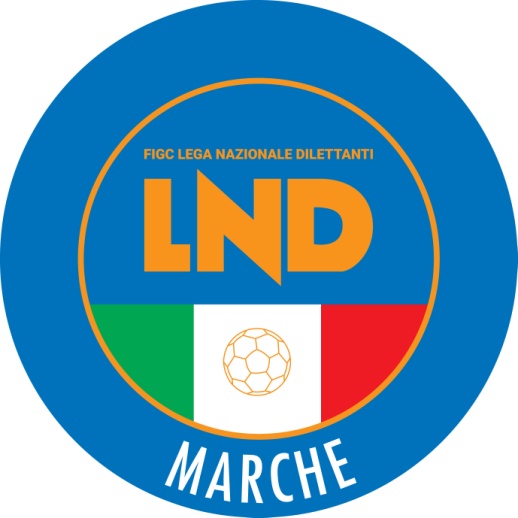 Federazione Italiana Giuoco CalcioLega Nazionale DilettantiCOMITATO REGIONALE MARCHEVia Schiavoni, snc - 60131 ANCONACENTRALINO: 071 285601 - FAX: 071 28560403sito internet: www.figcmarche.it                         e-mail: cr.marche01@lnd.itpec: marche@pec.figcmarche.itNR.COGNOMENOMENASCITASOCIETA’1ANDREONIMATTEO6/4/2010URBANIA CALCICO2BAGGIARINISAMUEL22/12/2010NUOVA ALTOFOGLIA3BALDELLIANDREA17/9/2010ACADEMY MAROTTAMONDOLFO4BALDELLILORENZO6/4/2010ACADEMY MAROTTAMONDOLFO5BRANDINICOLA31/01/2010FERMIGNANESE 19236CANCELLIERIGREGORIO2/10/2010URBANIA CALCIO7GRIGOREJULIAN31/03/2010NUOVA ALTOFOGLIA8LEOCI FILIPPO03/01/2010REAL METAURO 20189LONDEIEMANUELE7/1/2010URBANIA CALCIO10MARTELLIIACOPO4/6/2010VADESE CALCIO11MATURODAVIDE14/08/2010REAL METAURO 201812MENCARINIETTORE26/8/2010VADESE CALCIO13MERCATELLIANDREA9/3/2010GIOVANE SANTORSO14POMPEISAMUEL4/8/2010ACADEMY MAROTTAMONDOLFO15RICCIATTIMATTEO6/12/2010ACCADEMIA GRANATA LE16RUGGIERIMARIO11/5/2010GIOVANE SANTORSO17SEVERININICOLA28/07/2010FERMIGNANESE 192318TAINIEDOARDO19/3/2010VALFOGLIA19TERMINESIANDREA18/4/2010ACCADEMIA GRANATA LE20ULIVAENEA2/1/2010GIOVANE SANTORSO21VEGLIÒLEONARDO20/2/2010ACCADEMIA GRANATA LENR.COGNOMENOMENASCITASOCIETA’1BRONCHININICOLE06/07/2010VALFOGLIA2CANCELLIERISTELLA29/02/2010CARISSIMI 20163CARBONIGIULIA TAINA14/03/2010ADP ARZILLA4CARDINALIMARTINA24/11/2010VIS PESARO DAL 18985CASELLILINDA17/8/2010CARISSIMI 20166CECCOLININOEMI22/06/2010ADP ARZILLA7DOMENICUCCISOFIA26/04/2010VIS PESARO DAL 18988GIORGICATERINA13/06/2010ADP ARZILLA9LEONARDIGIUDITTA22/6/2010ADP ARZILLA10MANCASOPHIE13/07/2010VIS PESARO DAL 189811MANCINISOFIA12/4/2010ADP ARZILLA CALCIO12MANDOLINIGINEVRA16/02/2010ACADEMY MAROTTA MONDOLFO13NARDINICHIARA06707/2011URBANIA CALCIO14PAOLINIDENISE11/03/2010ADP ARZILLA 15QUARTIGLIALUDOVICA27/07/2011VIS PESARO DAL 189816SBROCCAANGELICA09/08/2011ADP ARZILLA17ULISSIANASTASIA11/9/2010ADP ARZILLANR.COGNOMENOMENASCITASOCIETA’1ANTINORIACHILLE22/12/2011FORSEMPRONESE 1949 SD.ARL2BERARDIANTONIO14/02/2011FORSEMPRONESE 1949 SD.ARL3DAJKODARIO5/9/2011DELLA ROVERE CALCIO4FATICANICOLA07/05/2011CARISSIMI 20165GALLIFRANCESCO07/07/2011CSI DELFINO FANO6GRINIMATTIA30/01/2011URBANIA CALCIO7GUIDI CRISTIAN18/03/2011URBANIA CALCIO8HYKAALESSIO24/02/2011MAROTTESE ARCOBALENO9MANONIANDREA 29/04/2011FORSEMPRONESE 1949 SD.ARL10MATTIOLIFRANCESCO08/01/2011CSI DELFINO FANO11MISTURAENRICO24/01/2011URBANIA CALCIO12MISURIELLORICCARDO14/02/2011CARISSIMI 201613PARCESEPEFILIPPO17/02/2011ARZILLA14POZZUOLIGIULIO 23/08/2011FORSEMPRONESE 1949 SD.ARL15PRENDILEDION16/06/2011FERMIGNANO 192316ROSSIALESSANDRO31/03/2011DELLA ROVERE CALCIO17RULLIALESSANDRO15/02/2011ARZILLA18SANSUINILORENZO11/09/2011URBANIA CALCIO19SARIONDARIUS22/07/2011MAROTTESE ARCOBALENO20VITALIEDOARDO22/10/2011DELLA ROVERE CALCIO21ZOCCHIMATTIA15/12/2011MAROTTESE ARCOBALENONR.COGNOMENOME NASCITASOCIETÀ1ABRAMMAYA19/02/2009ANCONA RESPECT 20012BRIGLIADORIMIA24/01/2009CESENA FC3CARLONIVITTORIA12/01/2009APD LF JESINA CALCIO FEMMINILE4CECCOLININOEMI22/06/2010US ARZILLA5CICCARELLIMYA29/09/2009APD LF JESINA CALCIO FEMMINILE6FABBRI SARA14/02/2009SAN MARINO ACADEMY7GIORGICATERINA13/06/2010US ARZILLA8LEMNUSHAKAMILA30/06/2010CESENA FC9LEONARDIGIUDITTA22/06/2010US ARZILLA10LISICASOPHIA17/05/2009ANCONA RESPECT 200111MAGNANIVIOLA14/04/2009CESENA FC12MANDOLINIGINEVRA16/02/2010ACADEMY MAROTTAMONDOLFO13ROSSIVIRGINIA11/03/2009U.S. ARZILLA14SARAGONIALESSIA25/05/2010CESENA FC15TORALDOELEONORA23/07/2009SAN MARINO ACADEMY16ULISSIANASTASIA11/09/2010US ARZILLA17URBINATIEMMA07/03/2010RICCIONE FEMMINILE18VECCHIONELUCREZIA17/05/2009RIMINI FCLUCARINI MARCO(LMV URBINO CALCIO) LUCARINI MARCO(LMV URBINO CALCIO) POSSANZINI MATTEO(TOLENTINO 1919 SSDARL) PASSALACQUA MARCO(CIVITANOVESE CALCIO) GABRIELLI ILARIO(ATLETICO AZZURRA COLLI) CAPOMAGGIO POLO(JESI) TRUDO KEVIN OLIVIER(JESI) MONTESI THOMAS(LMV URBINO CALCIO) BORGESE ALESSANDRO(OSIMANA) IULITTI GIOVANNI(S.S. MACERATESE 1922) DI LALLO MANUEL(TOLENTINO 1919 SSDARL) BECKER PABLO IGNACIO(CIVITANOVESE CALCIO) PALMUCCI MATTEO(MONTEFANO CALCIO A R.L.) ISLAMI SHKODRAN(MONTURANO CALCIO) FALCIONI ALESSANDRO(OSIMANA) MASSEI AMEDEO(S.S. MACERATESE 1922) SENSI MATTEO(S.S. MACERATESE 1922) BORRELLI DAVIDE(TOLENTINO 1919 SSDARL) MARINI JACOPO(SANGIUSTESE VP) NASIC ARMIN(TOLENTINO 1919 SSDARL) GESUE SIMONE(ATLETICO AZZURRA COLLI) FOSSI DAWIT(CASTELFIDARDO S.S.D. ARL) BAGNOLO ANDREA(CIVITANOVESE CALCIO) BARDEGGIA GIORDANO(K SPORT MONTECCHIO GALLO) ZIRA LEONARDO(MONTEGIORGIO CALCIO A.R.L) ADAMI MARCO(MONTURANO CALCIO) TITTARELLI GABRIELE(OSIMANA) MANCINI ALESSANDRO(S.S. MACERATESE 1922) BALBO ALESSANDRO(TOLENTINO 1919 SSDARL) CANTUCCI IVAN(URBANIA CALCIO) MORETTINI ALEX(CHIESANUOVA A.S.D.) BUONAVOGLIA SALVATORE(CIVITANOVESE CALCIO) DOMINICI EUGENIO(K SPORT MONTECCHIO GALLO) RADOJICIC PREDRAG(M.C.C. MONTEGRANARO SSDRL) PANICONI JACOPO(MONTURANO CALCIO) ROMANAZZO ALESSIO(ATLETICO AZZURRA COLLI) TANONI TOMMASO(CHIESANUOVA A.S.D.) GALANTE TOMMASO(LMV URBINO CALCIO) DIOUANE YASSINE(M.C.C. MONTEGRANARO SSDRL) ALBANESI LORENZO(MONTEGIORGIO CALCIO A.R.L) VERDESI DAVIDE(MONTEGIORGIO CALCIO A.R.L) ROTONDO MATTEO(MONTURANO CALCIO) PANICONI ANGELO(SANGIORGESE M.RUBBIANESE) SANTINI MARCO(MARINA CALCIO) MANISERA LUCA BENEDETTO(VIGOR CASTELFIDARDO-O ASD) SERAFINI FABRIZIO(VALFOGLIA) FONDATI GIULIANO(CALCIO CORRIDONIA) FATTORI NICOLO(MONTICELLI CALCIO S.R.L.) FRINCONI ALESSANDRO(SANGIORGESE M.RUBBIANESE) PIETROPAOLO ANTONIO(ATLETICO CENTOBUCHI) PANICHELLI PABLO CESAR(TRODICA) FOGLIA LORENZO(CLUENTINA CALCIO) IORI MAURO(MATELICA CALCIO 1921 ASD) MARZIONI THOMAS(PORTUALI CALCIO ANCONA) CERQUOZZI EDOARDO(POTENZA PICENA) FONTANA LUIGI(S.ORSO 1980) SMERILLI NICOLA(SANGIORGESE M.RUBBIANESE) ASCANI SAMUELE(VILLA S.MARTINO) MAZZARINI TOMMASO(CASTELFRETTESE A.S.D.) CARAFA RICCARDO MARIA(ATL. CALCIO P.S. ELPIDIO) PETRUZZELLI MATTEO(AURORA TREIA) MARINELLI ANDREA(CALCIO CORRIDONIA) RUSSO VINCENZO(CASETTE VERDINI) CUCCU RICCARDO(ELPIDIENSE CASCINARE) MARCANTONI FEDERICO(ELPIDIENSE CASCINARE) COLTORTI LORENZO(I.L. BARBARA MONSERRA) MERLI SAMUEL(MATELICA CALCIO 1921 ASD) BALDUCCI PIERPAOLO(MOIE VALLESINA A.S.D.) ROSSETTI LUCA(MOIE VALLESINA A.S.D.) HAXHIU LORJAN(PALMENSE SSDARL) TONINI GIOACCHINO ANTO(PORTUALI CALCIO ANCONA) GENTILE LEONARDO(SANGIORGESE M.RUBBIANESE) CENCIARINI NICOLAS(VALFOGLIA) FRATERNALI ALESSANDRO(VALFOGLIA) BERTUCCIOLI SAMUEL(VISMARA 2008) NICOLINI LORENZO(VISMARA 2008) FATTORI DAVIDE(GABICCE GRADARA) FERRETTI ALESSANDRO(MATELICA CALCIO 1921 ASD) VECCHIONE DAVID(POTENZA PICENA) FAGIANI MICHAEL(APPIGNANESE) GUING AMETH TIDIANE(CASETTE VERDINI) MAROZZI ANDREA(ELPIDIENSE CASCINARE) SASSAROLI MATTIA(PORTUALI CALCIO ANCONA) MICHELI BIAGIO(POTENZA PICENA) WAHI YAYA JUNIOR(POTENZA PICENA) HIHI YASSIN(RAPAGNANO) BOZZI NICOLA(U.S. FERMIGNANESE 1923) TARTAGLIA FRANCESCO(VILLA S.MARTINO) TESTONI LORENZO(MARINA CALCIO) FACCIARONI LUCA(RAPAGNANO) PIERANTONELLI ALESSANDRO(APPIGNANESE) STURA SAMUELE(APPIGNANESE) VALLASCIANI TIAGO(ATL. CALCIO P.S. ELPIDIO) ROCCHI LUCA(CASTELFRETTESE A.S.D.) SALVATI MATTEO(CLUENTINA CALCIO) BERNABEI LUCA(MONTICELLI CALCIO S.R.L.) RINALDI ALBERTO(MONTICELLI CALCIO S.R.L.) SANTONI LORENZO(MONTICELLI CALCIO S.R.L.) NAZZICONI MATTEO(PALMENSE SSDARL) PIETRANI NICOLAS DARIO(POTENZA PICENA) RUGGERI SAMUELE(POTENZA PICENA) DONATI LORENZO(S.ORSO 1980) MURATORI MANUEL(S.ORSO 1980) PATARCHI ALEX(U.S. FERMIGNANESE 1923) DIOMEDE LUCA(VALFOGLIA) AZZOLINI MARCO(VILLA S.MARTINO) CARBONI NICOLA(APPIGNANESE) LANZANO ALESSIO(ATLETICO CENTOBUCHI) SCROSTA EDOARDO(ATLETICO MONDOLFOMAROTTA) GENTILUCCI MATTEO(CASETTE VERDINI) PALAZZI NICOLA(CASTELFRETTESE A.S.D.) TOMBA ALESSANDRO(CASTELFRETTESE A.S.D.) ZANNINI DIEGO(CASTELFRETTESE A.S.D.) CAMMERTONI DAVIDE(CLUENTINA CALCIO) TARULLI ALESSANDRO(ELPIDIENSE CASCINARE) TOMBARI MASSIMO(GABICCE GRADARA) PIERMATTEI GIULIO(MARINA CALCIO) SCOTINI JACOPO(MATELICA CALCIO 1921 ASD) VALLORANI SIMONE(MONTICELLI CALCIO S.R.L.) SBROLLA ALESSANDRO(PORTUALI CALCIO ANCONA) BIANCUCCI MASSIMILIANO(RAPAGNANO) KECI DANILO(RAPAGNANO) SCRIBONI DANIELE(RAPAGNANO) TROMBETTA CRISTIAN DAMIAN(SANGIORGESE M.RUBBIANESE) MONTANARI LUCA(U.S. FERMIGNANESE 1923) PINCINI NICHOLAS(VIGOR CASTELFIDARDO-O ASD) FABBRI FRANCESCO(VILLA S.MARTINO) SARR PAPA SAMBOU(ATL. CALCIO P.S. ELPIDIO) DI GENNARO ALEX(ATLETICO MONDOLFOMAROTTA) POMPEI DANIEL(ATLETICO MONDOLFOMAROTTA) GHANNAOUI AMIN(AURORA TREIA) RUSSO EMANUELE(CASETTE VERDINI) PANDOLFI MATTEO(MOIE VALLESINA A.S.D.) FARRONI ALESSANDRO(S.ORSO 1980) CALLIGARI FRANCESCO(VIGOR CASTELFIDARDO-O ASD) STORTINI SAMUELE(FABRIANO CERRETO) CARBONARI MICHELE(UNIONE CALCIO PERGOLESE) MARINO NICOLAS(FABRIANO CERRETO) MONTAGNOLI DAVIDE(BIAGIO NAZZARO) RINALDI LEONARDO(OSIMOSTAZIONE C.D.) SALCICCIA MATTEO(UNIONE CALCIO PERGOLESE) GIULIANI MARCO(OSIMOSTAZIONE C.D.) CECCACCI PAOLO(SENIGALLIA CALCIO) CANDELARESI RICCARDO(MONTEMARCIANO) CASSETTA ELVINO(PINTURETTA FALCOR) CASTELLANI SIMONE(CALDAROLA G.N.C.) PAZZELLI MORGAN(CALDAROLA G.N.C.) MOGLIANI RICCARDO(ELITE TOLENTINO) RE STEFANO(REAL EAGLES VIRTUS PAGLIA) CALVIGIONI PAOLO(URBIS SALVIA A.S.D.) AGOSTINI MATTEO(PICENO UNITED MMX A R.L.) DI CHIELLO MIRCO(LABOR 1950) TASSOTTI MAURIZIO(MONTOTTONE) POLENTI FABIO(PIETRALACROCE 73) TINTI ROBERTO(SENIGALLIA CALCIO) TOZZI CESARE(MONTEMARCIANO) CARBONI MATTEO(CASTEL DI LAMA) DULCINI NAZARENO(COMUNANZA) TOMASETTI LUCA(MAIOR) BATTAGLINI DANILO MARCO(MONTOTTONE) CANNELLINI ADRIANO(PICENO UNITED MMX A R.L.) SALVI ANDREA(FALCO ACQUALAGNA) PROPERZI PAOLO(PINTURETTA FALCOR) TOGNI LORENZO(SAMPAOLESE CALCIO) ELEUTERI CLAUDIO(ELITE TOLENTINO) PANTALONE GIORGIO(REAL CAMERANESE) MARCHEGIANI CRISTIANO(CUPRENSE 1933) SANTARELLI MARCO(PIETRALACROCE 73) BARATTINI ROBERTO(USAV PISAURUM) ROSSOLINI ALESSANDRO(CHIARAVALLE) PIZZI NICO(COMUNANZA) CALVAGNI LORENZO(MONTOTTONE) BENVENUTI FEDERICO(S.COSTANZO) SHTJEFANAKU LEANDRO(SENIGALLIA CALCIO) CAMPILIA FABIO(ELITE TOLENTINO) GREGORI SAMUELE(MERCATELLESE) KHOUZIMA BADER(MONTOTTONE) NEGRETI CRISTIAN LUJAN(MONTOTTONE) BIBINI CRISTIAN(PINTURETTA FALCOR) BALDELLI ALEX(POL. LUNANO) CAMILLETTI DAVIDE(PORTORECANATI A.S.D.) HOXHA KRISTIAN(REAL ALTOFOGLIA) MACHADO MARCIO LESANDRO(REAL EAGLES VIRTUS PAGLIA) PASCUCCI GIANLUIGI(SENIGALLIA CALCIO) TERRONE LUCA(SENIGALLIA CALCIO) STRAPPA RICCARDO(MONTECOSARO) COCCHI TOMMASO(ATHLETICO TAVULLIA) BIAGIOLI MARCO(CASTELLEONESE) PAPILI LORENZO(CHIARAVALLE) ROSSOLINI ALESSANDRO(CHIARAVALLE) POMPEI DANIELE(CUPRENSE 1933) GABRIELLI GIANLUCA(FOOTBALLCLUBREAL MONTALTO) POLINI SIMONE(GROTTAMMARE C. 1899 ARL) MANCA FILIPPO(MERCATELLESE) LELIO GIACOMO(MONTECASSIANO CALCIO) LIERA GIOVANNI(POL. LUNANO) MIDEI MARCO(URBIS SALVIA A.S.D.) SALVATORI GIACOMO(ATHLETICO TAVULLIA) PIEMONTESE EMILIO(AZZURRA SBT) MARCHEGIANI ALESSANDRO(BORGHETTO) SPINELLI LORENZO(BORGO MINONNA) PETTINARI ALESSANDRO(CALDAROLA G.N.C.) DUCA DANIEL(CAMERINO CALCIO) DI LORENZO ANTONIO(CASTEL DI LAMA) SIMONETTI MARCO(CASTELBELLINO CALCIO) MATTIOLI JACOPO(CASTELLEONESE) CENTANNI NICOLA(CINGOLANA SAN FRANCESCO) MARCHEGIANI GIOVANNI(CINGOLANA SAN FRANCESCO) PANCALDI ANDREA(CINGOLANA SAN FRANCESCO) GALLOPPA ALESSANDRO(COMUNANZA) LUZI FABIO(COMUNANZA) TRASATTI ALESSIO(COMUNANZA) FRANCIA RICCARDO(ELITE TOLENTINO) IACOPINI LUCA(ELITE TOLENTINO) FERRARACCIO MARCO(FALCO ACQUALAGNA) GALLUCCI STEFANO(FERMO SSD ARL) CENTO STEFANO(FUTURA 96) FOSSA MATTEO(MAIOR) DI PASQUALE DANIELE(OFFIDA A.S.D.) LEVA MATTEO(OSTERIA NUOVA) BRACCIONI LUCA(PEGLIO) NWANZE AYODELE OKECHUK(PIANE MG) BRUNI RICCARDO(PICENO UNITED MMX A R.L.) CARDINALI MATTEO(PINTURETTA FALCOR) MACHADO MARCIO LESANDRO(REAL EAGLES VIRTUS PAGLIA) COMPAGNUCCI LEONARDO(S.CLAUDIO) CANAPINI MIRCO(S.COSTANZO) MENOTTI DAVIDE(SAMPAOLESE CALCIO) SHTJEFANAKU LEANDRO(SENIGALLIA CALCIO) ZOPPI ENRICO(SENIGALLIA CALCIO) MASSEI STEFANO(STAFFOLO) BIAGIOLI DIEGO(MONTECOSARO) PACINI STEFANO(PINTURETTA FALCOR) RAFFAELI FILIPPO(PINTURETTA FALCOR) MENDY MAURICE MBOUKA(S.COSTANZO) STURA ALESSANDRO(MONTECASSIANO CALCIO) BAIOCCO SIMONE(MONTECOSARO) BONCI MARCO(OSTERIA NUOVA) BRAVI GIOVANNI(PEGLIO) FUOCO ANGELO(STAFFOLO) BARBIERI NICOLA(USAV PISAURUM) FURIASSI MATTIA(USAV PISAURUM) RICCI FRANCESCO(USAV PISAURUM) FERRINI FABIO(ATHLETICO TAVULLIA) CHIAPPINI PAOLO(CASTEL DI LAMA) CINAGLIA DAVIDE(FOOTBALLCLUBREAL MONTALTO) CAPOZUCCA FRANCESCO(FUTURA 96) CAMERLENGO FILIPPO(MONTECOSARO) LUCCI GIANLUCA(MONTEMARCIANO) MAGINI ANDREA(MONTEMARCIANO) LAPPANI CRISTIAN(PICENO UNITED MMX A R.L.) FIORETTI FEDERICO(PIETRALACROCE 73) MARINI ALESSIO(PIETRALACROCE 73) DI GIROLAMO ALESSANDRO(PINTURETTA FALCOR) D AMBROGIO FEDERICO(REAL ELPIDIENSE CALCIO) IMPIGLIA ALEX(SENIGALLIA CALCIO) LAMBERTUCCI DANIELE(URBIS SALVIA A.S.D.) VAGNINI GIORGIO(USAV PISAURUM) DAMIANI MATTEO(ATHLETICO TAVULLIA) CARMINUCCI ANDREA(AZZURRA SBT) MASCITTI DYLAN(AZZURRA SBT) PALATRONI MATTIA(CASTEL DI LAMA) SPADONI STEFANO(CASTELLEONESE) LATINI ROCCO(ESANATOGLIA) CALAFIORE NICOLO(FALCONARESE 1919) CARBONI GIANMARCO(FOOTBALLCLUBREAL MONTALTO) ROSETTANI MICHELE(FUTURA 96) FRANCHI SIMONE(GROTTAMMARE C. 1899 ARL) ORTOLANI RICCARDO(LABOR 1950) FOSSA ANDREA(MAIOR) MENCONI MATTIA(MAIOR) BRUSCIA ALEX(MERCATELLESE) VAGNONI MATTEO(OFFIDA A.S.D.) DE ANGELIS GIACOMO(PESARO CALCIO) NICCOLINI EDOARDO(PIANE MG) GIRI LEONARDO(PORTORECANATI A.S.D.) MARCHIONNE ANDREA(REAL CAMERANESE) STOCCHI LEONARDO(REAL CAMERANESE) MARIANI MICHAEL(REAL ELPIDIENSE CALCIO) TATO GIUSEPPE(USAV PISAURUM) CLEMENTI SIMONE(AZZURRA SBT) MORRESI GABRIELE(BORGO MINONNA) DE RONZI GIUSEPPE(CALDAROLA G.N.C.) GABRIELLI SIMONE(CAMERINO CALCIO) MANCINI GIANLUCA(CASTEL DI LAMA) PAOLINI MATTIA(CASTEL DI LAMA) SPOSITO CIRO(CHIARAVALLE) MANGONI MARCELLO(CINGOLANA SAN FRANCESCO) SPACCASASSI DANIELE(CUPRENSE 1933) ORLANDO ALESSANDRO(ESANATOGLIA) ELIANTONIO ALESSANDRO(FALCONARESE 1919) ARCANGELI RICCARDO(FERMO SSD ARL) MECONI GIACOMO(FERMO SSD ARL) MORESCHINI MATTEO(FERMO SSD ARL) LIBERATI SIMONE(GROTTAMMARE C. 1899 ARL) MARCONI LORENZO(LABOR 1950) FORMICOLA SALVATORE(MONTECASSIANO CALCIO) BAFFIONI MARCO(OSTERIA NUOVA) CAPI MARINGLEN(OSTERIA NUOVA) MAIORANO GIACOMO(OSTERIA NUOVA) CAPPELLONI NICOLO(PEGLIO) VAGNONI RICCARDO(PICENO UNITED MMX A R.L.) CICCHINI MATTIA(PINTURETTA FALCOR) DRAGJOSHI ERNEST(PINTURETTA FALCOR) GUERCIO LORENZO(PORTORECANATI A.S.D.) BRUGNETTINI ALESSIO(REAL ALTOFOGLIA) BALDINI SIMONE(REAL CAMERANESE) FRANCA STEFANO(REAL ELPIDIENSE CALCIO) ROSI LORENZO(SENIGALLIA CALCIO) COLTORTI FRANCESCO(STAFFOLO) TORMO ALEXIS NAHUEL(URBIS SALVIA A.S.D.) GAGGIOLINI ANDREA(USAV PISAURUM) MICUCCI FRANCO NICOLAS(VIGOR MONTECOSARO CALCIO) MORBIDONI ALESSANDRO(VIGOR MONTECOSARO CALCIO) SENSOLI MATTEO(ATHLETICO TAVULLIA) MANFRINI LEONARDO(CALDAROLA G.N.C.) MOSCATI TOMMASO(CALDAROLA G.N.C.) SANTAMARIANOVA SAMUELE(CAMERINO CALCIO) BANDO ANDREA(CASTELBELLINO CALCIO) FAUSTI FRANCO(CENTOBUCHI 1972 MP) NEGOZI LORENZO(CHIARAVALLE) GOSENI ANDITO(CUPRENSE 1933) SULPIZI CHRISTIAN(CUPRENSE 1933) UGOLINI FILIPPO(FALCO ACQUALAGNA) GIRI LEONARDO(MONTECASSIANO CALCIO) MESSINA DENNIS(MONTECOSARO) MERCANTI MARCO(PASSATEMPESE) CENCIONI FRANCESCO(PEGLIO) GABELLINI DAVIDE(REAL ALTOFOGLIA) CAGGIANO LUCA(REAL EAGLES VIRTUS PAGLIA) BARI MARCO(SENIGALLIA CALCIO) GALAVOTTI PHANITH(SENIGALLIA CALCIO) OLIVI EMMANUELE(SENIGALLIA CALCIO) AHMEDI URIM(STAFFOLO) VALERI THOMAS(URBIS SALVIA A.S.D.) LEONANGELI STEFANO(MONTEMILONE POLLENZA) DIOTALEVI FAUSTO(AVIS MONTECALVO) BIONDI GIACOMO(NUOVA REAL METAURO) CIPOLLA GIOVANNI(NUOVA REAL METAURO) MENGONI ENRICO(MONTEMILONE POLLENZA) DE SANTIS VITO(VADESE CALCIO) BOSCHETTI GIAN LUCA(AVIS MONTECALVO) PEDINI PIETRO(AVIS MONTECALVO) BAH OUSMAN(MONTEMILONE POLLENZA) TRAMANNONI NICOLO(MONTEMILONE POLLENZA) AGUZZI BRANDO(NUOVA REAL METAURO) BERNACCHIA ANDREA(S.VENERANDA) PAOLUZZI PAOLO(SASSOFERRATO GENGA) MARCACCIO PARIDE(SETTEMPEDA A.S.D.) LOBATI PIETRO(AVIS MONTECALVO) GIANFELICI ALESSANDRO(MONTEMILONE POLLENZA) MEMA MARSELJAN(AVIS MONTECALVO) GIULIANI ENRICO(NUOVA REAL METAURO) TACCONI MORENO(SETTEMPEDA A.S.D.) NDIAYE MOUSTAPHA(VADESE CALCIO) MACCIONI LORENZO(FILOTTRANESE A.S.D.) PORFIRI GABRIELE(MONTEMILONE POLLENZA) BARBAROSSA FILIPPO(S.VENERANDA) QUADRINI ERWIN GIORDANO(SETTEMPEDA A.S.D.) DIGNANI FRANCESCO(FILOTTRANESE A.S.D.) LORENZINI TOMMASO(FILOTTRANESE A.S.D.) FALKENSTEIN JORZOLINO ANTHO(MONTEMILONE POLLENZA) GIORGI MATTEO(MONTEMILONE POLLENZA) BOIANI LUCA(NUOVA REAL METAURO) RICCI EDOARDO(SASSOFERRATO GENGA) VINCIONI GIORDANO(SASSOFERRATO GENGA) CARTECHINI ANDREA(SETTEMPEDA A.S.D.) VIRGILI LUIGI(CHIESANUOVA A.S.D.) GRAMACCIONI FEDERICO(LMV URBINO CALCIO) FRANCONI LORENZO(FABRIANO CERRETO) MARCONI SANTIAGO(CASTELFIDARDO S.S.D. ARL) ALBANESI ALESSANDRO(ATLETICO AZZURRA COLLI) TESTICCIOLI ALESSANDRO(TOLENTINO 1919 SSDARL) GUEDAK THIAGO DANIEL(CIVITANOVESE CALCIO) FRANCA MATTIA(PORTUALI CALCIO ANCONA) GIAMPAOLI MANUEL(S.ORSO 1980) PASCUCCI NICCOLO(S.ORSO 1980) GRACIOTTI LUCIO(CASTELFIDARDO S.S.D. ARL) MORGANTI TOMMASO(ATL. CALCIO P.S. ELPIDIO) POMANTE MATTEO(ATL. CALCIO P.S. ELPIDIO) CACCIAMANI RICCARDO(JESI) OTTAVIANI TOMMASO(JESI) MARTA ITALO ALBERTO(K SPORT MONTECCHIO GALLO) BUSSETTI DIEGO(VILLA S.MARTINO) PAOLINI FRANCESCO(MONTURANO CALCIO) PIERINI TOMMASO(K SPORT MONTECCHIO GALLO) BECI FEDERICO(MATELICA CALCIO 1921 ASD) MENICHELLI ARINGOL MATTEO(MATELICA CALCIO 1921 ASD) CARLETTI MARCO(PORTUALI CALCIO ANCONA) AMADIO ALBERTO(ATLETICO AZZURRA COLLI) PIGNOLONI ERNESTO GIUSEPP(ATLETICO AZZURRA COLLI) FOGLIA LEONARDO(AURORA TREIA) MERCANTE CHRISTIAN(CASTELFIDARDO S.S.D. ARL) CALZOLAIO LUCA(CLUENTINA CALCIO) SOPJANI ALBION(MARINA CALCIO) LACCHE FILIPPO(MATELICA CALCIO 1921 ASD) PUCCI MAMADOU KARA(PALMENSE SSDARL) CARLETTI MATTIA(S.ORSO 1980) GRACIOTTI LORIS(CASTELFIDARDO S.S.D. ARL) CORRADETTI FILIPPO(CHIESANUOVA A.S.D.) PAPILI ALESSANDRO(CIVITANOVESE CALCIO) GUIDARELLI ALESSANDRO(FABRIANO CERRETO) NATALI TOMMASO(FABRIANO CERRETO) REGINELLI MICHELE(MARINA CALCIO) MORRESI TOMMASO(MONTEFANO CALCIO A R.L.) BUSHAJ DANIELE(SANGIORGESE M.RUBBIANESE) TARQUINI ETTORE(TOLENTINO 1919 SSDARL) BELLETTI CHRISTIAN(VILLA S.MARTINO) BELLUCCI ALBERTO(VILLA S.MARTINO) TIRABASSI SAMUEL(VILLA S.MARTINO) ALBANESI ALESSANDRO(ATLETICO AZZURRA COLLI) RECCHIA MATTEO(ATLETICO AZZURRA COLLI) MENGONI THOMAS(BIAGIO NAZZARO) PETOKU NICHOLAS(BIAGIO NAZZARO) BARCHIESI DEMETRIO(JESI) TRUFFA SAMUELE(LMV URBINO CALCIO) CINGOLANI PIETRO(MONTEFANO CALCIO A R.L.) DI MATTEO NICOLO(MONTEFANO CALCIO A R.L.) MARASCA YURI(MONTEFANO CALCIO A R.L.) SORCI FILIPPO(OSIMANA) PENNACCHIETTI TOMMASO(PALMENSE SSDARL) SILENZI ALESSANDRO(PALMENSE SSDARL) PELACANI LUCA(POTENZA PICENA) SANTECCHIA LORENZO(SANGIUSTESE VP) DE AMICIS MASSIMO(ATLETICO CENTOBUCHI) PETRUCCI JACOPO(CASTELFRETTESE A.S.D.) NOBILE GABRIEL(GABICCE GRADARA) ZIRA ALDO(M.C.C. MONTEGRANARO SSDRL) PERONI ANDREA(MONTICELLI CALCIO S.R.L.) VALERI PAOLO(VALFOGLIA) BACCHINI LUCA(GABICCE GRADARA) OKORIE PAUL DAVIES(VALFOGLIA) GRANDONI TOMMASO(VISMARA 2008) DELLA CHIARA FEDERICO(GABICCE GRADARA) DIEGHI LORENZO(VALFOGLIA) IACOMUCCI LUCA(VISMARA 2008) CAPRETTO MATTEO GIOVANNI(CASTELFRETTESE A.S.D.) CINGOLANI RICCARDO(CASTELFRETTESE A.S.D.) FRANCA NICOLO(GABICCE GRADARA) CASTRICINI ANDREA(M.C.C. MONTEGRANARO SSDRL) SCARPECCI LEONARDO(M.C.C. MONTEGRANARO SSDRL) PULERO ANDREW(UNIONE CALCIO PERGOLESE) CERVIONI CHRIS(VALFOGLIA) DI PETTO LEONARDO(VALFOGLIA) LUCARINI RICCARDO(VALFOGLIA) DE ANGELIS FILIPPO(VISMARA 2008) PAOLONI MATTEO(M.C.C. MONTEGRANARO SSDRL) CORDARO SAMUEL(ATLETICO MONDOLFOMAROTTA) BELLESI LEONARDO(CALCIO CORRIDONIA) RAISSI MOHAMED(POL. LUNANO) GIACOMINI LEONARDO(URBANIA CALCIO) BRENDOLINI FILIPPO(VALFOGLIA) STAMPATORI EMANUELE(ATLETICO CENTOBUCHI) SANTECCHIA MARCO(CALDAROLA G.N.C.) SECCACINI GIOVANNI BEYMAR(CALDAROLA G.N.C.) GIULIANI TOMMASO(CASTELFRETTESE A.S.D.) CAPPELLETTI PAVEL(M.C.C. MONTEGRANARO SSDRL) PETRITOLA DANIELE(MONTICELLI CALCIO S.R.L.) SCARPANTONII ANDREA(MONTICELLI CALCIO S.R.L.) LANI GIOELE(URBANIA CALCIO) MAGGIORI RICCARDO(CASTELFRETTESE A.S.D.) ANDREANI FEDERICO(GABICCE GRADARA) CALVAGNI GIOVANNI(M.C.C. MONTEGRANARO SSDRL) ANGELINI RICCARDO(MONTICELLI CALCIO S.R.L.) SHARIF ZAKARIA(ATLETICO CENTOBUCHI) FRANCOLINI RICCARDO(GABICCE GRADARA) IOMMI NICOLA(M.C.C. MONTEGRANARO SSDRL) MOULABBI RAYAN(M.C.C. MONTEGRANARO SSDRL) VIRGILI ANDREA(M.C.C. MONTEGRANARO SSDRL) FONTANA FRANCESCO(MONTICELLI CALCIO S.R.L.) ARGENTATO CRISTIAN(VIGOR CASTELFIDARDO-O ASD) SHAHINI KEVIN(VIGOR CASTELFIDARDO-O ASD) MARTINIELLO ALESSANDRO(MOIE VALLESINA A.S.D.) FAGNANO LUCA(MOIE VALLESINA A.S.D.) GIAMPAOLETTI FEDERICO(MOIE VALLESINA A.S.D.) GIOVANNELLI ELISA(ASCOLI CALCIO 1898 FC SPA) MEKKAOUI YASMIN(ANCONA RESPECT 2001) AMATUCCI GIORGIA(ASCOLI CALCIO 1898 FC SPA) VARANI AURORA(ASCOLI CALCIO 1898 FC SPA) SACCHINI DESIRE(F.C. SAMBENEDETTESE) BIANCHETTI MICHELE(JUNIORJESINA LIBERTAS ASD) MALACCARI MATTEO(CIVITANOVESE CALCIO) PELLEGRINI NICOLA(JUNIORJESINA LIBERTAS ASD) LATTANZI FRANCESCO(UNIONE CALCIO PERGOLESE) IPPOLITI SIMONE(CALCIO ATLETICO ASCOLI) URBANI TOMMASO(BORGO ROSSELLI A.S.D.) BRODETTO ALESSIO(FABRIANO CERRETO) SANTARELLI DEMIS(UNIONE CALCIO PERGOLESE) BAIONI FILIPPO(JUNIORJESINA LIBERTAS ASD) BEN MIRA BILEL(JUNIORJESINA LIBERTAS ASD) CUCCHIARINI MATTIA(K SPORT MONTECCHIO GALLO) DELLA CHIARA MATTEO(K SPORT MONTECCHIO GALLO) PAIARDINI NATAN(K SPORT MONTECCHIO GALLO) NEPI FRANCO(CALCIO ATLETICO ASCOLI) BRODA FRANCESCO(FABRIANO CERRETO) FRABONI FILIPPO(FABRIANO CERRETO) MARANIELLO TOMMASO(FABRIANO CERRETO) ZAPPATERRENI NICOLA(FABRIANO CERRETO) DELMONTE ALESSANDRO(K SPORT MONTECCHIO GALLO) FABBRIZIOLI MATTIA(K SPORT MONTECCHIO GALLO) LAGRASTA MICHELE(K SPORT MONTECCHIO GALLO) BIGONZI LUCA(UNIONE CALCIO PERGOLESE) PALANCA GEREMIA(UNIONE CALCIO PERGOLESE) ROSSI GIANLUCA(PONTEROSSO CALCIO) CELLINI MAURO(ACADEMY CIVITANOVESE) MARIOTTI MAURIZIO(JESI) PULPITO FRANCESCO(PALOMBINA VECCHIA) CINGOLANI FILIPPO(F.C. VIGOR SENIGALLIA) FILIPPINI NICOLO(C.S.I.DELFINO FANO) ULISSE MATTEO(PONTEROSSO CALCIO) GUIDANTONI ALESSIO(PORTORECANATI A.S.D.) FEDERICI TOMMASO(ACCADEMIA GRANATA L.E.) MENGONI MARCO(ACCADEMIA GRANATA L.E.) LASKU ELVIS(CASTEL DI LAMA) GUIDI ANDREA(GABICCE GRADARA) BURESTA CORRADO(NUOVA ALTOFOGLIA) GAMBELLI TOMMASO(PALOMBINA VECCHIA) GUERCIO CHRISTIAN(PONTEROSSO CALCIO) MIRABELLA GIOVANNI(PONTEROSSO CALCIO) STORTONI LEONARDO(PORTORECANATI A.S.D.) VALLORANI MATTIA(ACADEMY CIVITANOVESE) SOLAZZI FEDERICO(ACCADEMIA GRANATA L.E.) TAHIRI GERALDO(C.S.I.DELFINO FANO) GERMANI FEDERICO(FERMO SSD ARL) MARINANGELI LUCA(FERMO SSD ARL) MBOUP BAYE MADJIMBY(GABICCE GRADARA) ZICHELLA GIOVANNI(GIOVANE ANCONA CALCIO) TESEI CRISTIAN(JESI) MENGANI NICOLA(MATELICA CALCIO 1921 ASD) ONYE IWUOHA PROSPER(NUOVA ALTOFOGLIA) PENNACCHINI ALESSANDRO(NUOVA ALTOFOGLIA) RIGHI LAERTE(NUOVA ALTOFOGLIA) MASSERIA ANDREA(PALOMBINA VECCHIA) BUGARI MATTIA(PONTEROSSO CALCIO) CARINI RICCARDO(PONTEROSSO CALCIO) PIERANGELI DAVIDE(PONTEROSSO CALCIO) BERDAI YOUSEF(PORTORECANATI A.S.D.) SPLENDIANI EDOARDO(RECANATESE S.R.L.) CROCETTI GIONNI(CALDAROLA G.N.C.) SINA ELIO(CALDAROLA G.N.C.) PELLACCHIA MATTEO(FABRIANO CERRETO) BORDI MARCO(CALDAROLA G.N.C.) CROCETTI DIEGO(CALDAROLA G.N.C.) FERHATI GABRIEL(FABRIANO CERRETO) ROSCINI SAMUELE(ACADEMY MAROTTAMONDOLFO) BARTOLINI MATTEO(VILLA S.MARTINO) FARINARO SAMUELE(CALCIO ATLETICO ASCOLI) VANACORE DENNIS(ACADEMY MAROTTAMONDOLFO) RIPA LEONARDO(CIVITANOVESE CALCIO) IAVARONE MARCO(VILLA S.MARTINO) DIALETTO MICHELE(CENTOBUCHI 1972 MP) NDIAYE MARZIO MOHAMADOU ANGEL(MONTEMILONE POLLENZA) PETRINI ENEA(MONTEMILONE POLLENZA) GAZZELLINI DANIELE(OSIMANA) REGINELLI FRANCESCO(SAMBENEDETTESE SSDARL) CIUCCOLI DARIO(GIOVANE SANTORSO) PICCIOLI CHRISTOPHER(GIOVANE SANTORSO) CARDINALETTI FEDERICO(BIAGIO NAZZARO) FEDAK ALESSANDRO(FERMO SSD ARL) MECOZZI RICCARDO(FERMO SSD ARL) FERRETTI TOMMASO(GIOVANE SANTORSO) BRANCOZZI GIACOMO(INVICTUS GROTTAZZOLINA FC) MICCI GIANMARCO(SENIGALLIA CALCIO) SAGRATI CRISTIAN(SENIGALLIA CALCIO) GIGLIO ALEX(ACCADEMIA GRANATA L.E.) VEZENI FRANCESCO(FERMO SSD ARL) MONTERUBBIANESI FILIPPO(INVICTUS GROTTAZZOLINA FC) MURRIZI IVAN(K SPORT MONTECCHIO GALLO) MICHELONI EDOARDO(RECANATESE S.R.L.) VARANI ALESSANDRO(RECANATESE S.R.L.) TIMONE JOAQUIN GABRIEL(URBANIA CALCIO) ROSSETTI SAMUELE(ANCONA S.R.L.) LANZI DIEGO(TERNANA CALCIO) IACHINI LORENZO(ASCOLI CALCIO 1898 FC SPA) PALOMBA GABRIEL(ASCOLI CALCIO 1898 FC SPA) PULCINI LUCA(ASCOLI CALCIO 1898 FC SPA) Squadra 1Squadra 2A/RData/OraImpiantoLocalita' ImpiantoIndirizzo ImpiantoCHIESANUOVA A.S.D.URBANIA CALCIOR04/02/2024 15:00314 COMUNALE VILLA SAN FILIPPOMONTE SAN GIUSTOVIA MAGELLANO - V.S. FILIPPOCIVITANOVESE CALCIOATLETICO AZZURRA COLLIR04/02/2024 15:00275 "POLISPORTIVO COMUNALE"CIVITANOVA MARCHECORSO GARIBALDIJESITOLENTINO 1919 SSDARLR04/02/2024 15:0046 COMUNALE "PACIFICO CAROTTI"JESIVIALE CAVALLOTTI 39LMV URBINO CALCIOM.C.C. MONTEGRANARO SSDRLR04/02/2024 15:00498 STADIO "MONTEFELTRO"URBINOVIA ANNUNZIATA SNCMONTEFANO CALCIO A R.L.CASTELFIDARDO S.S.D. ARLR04/02/2024 15:00311 COMUNALE "DELL'IMMACOLATA"MONTEFANOVIA IMBRECCIATAMONTURANO CALCIOSANGIUSTESE VPR04/02/2024 14:30155 CAMPO "S.CLAUDIO" CAMPIGLIONEFERMOCONTRADA CAMPIGLIONEOSIMANAK SPORT MONTECCHIO GALLOR04/02/2024 15:0070 STADIO COMUNALE "DIANA"OSIMOVIA OLIMPIA 48S.S. MACERATESE 1922MONTEGIORGIO CALCIO A.R.LR04/02/2024 15:00292 "HELVIA RECINA"MACERATAVIA DEI VELINISquadra 1Squadra 2A/RData/OraImpiantoLocalita' ImpiantoIndirizzo ImpiantoCASTELFRETTESE A.S.D.FABRIANO CERRETOR03/02/2024 15:0040 COMUNALE "FIORETTI"FALCONARA MARITTIMAVIA TOMMASI - CASTELFERRETTII.L. BARBARA MONSERRAPORTUALI CALCIO ANCONAR03/02/2024 15:0014 COMUNALEBARBARAVIA XXV APRILEMOIE VALLESINA A.S.D.ATLETICO MONDOLFOMAROTTAR03/02/2024 15:0055 COMUNALE "PIERUCCI"MAIOLATI SPONTINIVIA MANZONIOSIMOSTAZIONE C.D.U.S. FERMIGNANESE 1923R03/02/2024 15:0074 COMUNALE "DARIO BERNACCHIA"OSIMOVIA CAMERANO, 5/B STAZIONES.ORSO 1980MARINA CALCIOR03/02/2024 15:00402 COMUNALE "MONTESI"FANOVIA SONCINOGABICCE GRADARAVILLA S.MARTINOR04/02/2024 15:00418 G.MAGIGABICCE MAREVIA A. MOROUNIONE CALCIO PERGOLESEVISMARA 2008R04/02/2024 15:00451 COMUNALE N. 1 "STEFANELLI"PERGOLAVIA MARTIRI DELLA LIBERTA'VALFOGLIABIAGIO NAZZAROR04/02/2024 15:00493 COMUNALE RIO SALSOTAVULLIAVIA TAGLIAMENTO LOC. RIO SALSOSquadra 1Squadra 2A/RData/OraImpiantoLocalita' ImpiantoIndirizzo ImpiantoATL. CALCIO P.S. ELPIDIOAURORA TREIAR03/02/2024 15:00209 COMUNALE "FERRANTI"PORTO SANT'ELPIDIOVIA DELLA LIBERAZIONECALCIO CORRIDONIAMONTICELLI CALCIO S.R.L.R03/02/2024 15:00281 COMUNALE "SIGISMONDO MARTINI"CORRIDONIAVIA FONTORSOLACLUENTINA CALCIOAPPIGNANESER03/02/2024 15:006085 ANTISTADIO "COLLEVARIO"MACERATAVIA VERGARAPAGNANOMATELICA CALCIO 1921 ASDR03/02/2024 15:00214 COMUNALERAPAGNANOVIA SAN TIBURZIOSANGIORGESE M.RUBBIANESECASETTE VERDINIR03/02/2024 15:00207 NUOVO COMUNALEPORTO SAN GIORGIOVIA G. D'ANNUNZIO 2TRODICAATLETICO CENTOBUCHIR03/02/2024 14:30314 COMUNALE VILLA SAN FILIPPOMONTE SAN GIUSTOVIA MAGELLANO - V.S. FILIPPOVIGOR CASTELFIDARDO-O ASDPALMENSE SSDARLR03/02/2024 15:0024 COMUNALE "LEO GABBANELLI"CASTELFIDARDOVIA LEONCAVALLOPOTENZA PICENAELPIDIENSE CASCINARER04/02/2024 15:00331 "FAVALE SCARFIOTTI SKORPION"POTENZA PICENAVIA CAPPUCCINISquadra 1Squadra 2A/RData/OraImpiantoLocalita' ImpiantoIndirizzo ImpiantoFALCO ACQUALAGNAMERCATELLESER03/02/2024 15:00380 COMUNALEACQUALAGNAVIA GAMBANUOVA REAL METAUROATHLETICO TAVULLIAR03/02/2024 15:006052 COMUNALESAN LORENZO IN CAMPOVIA ZARAOSTERIA NUOVAREAL ALTOFOGLIAR03/02/2024 15:00440 COMUNALE OSTERIA NUOVAMONTELABBATEVIA GRAMSCIPESARO CALCIOMAIORR03/02/2024 17:30455 SUPPLEMENTARE "BENELLI"PESAROLARGO BACELLIPOL. LUNANOS.COSTANZOR03/02/2024 15:00421 COMUNALELUNANOVIA CIRCONVALLAZIONES.VENERANDAAVIS MONTECALVOR03/02/2024 15:006054 SANTA VENERANDAPESAROSTRADA PANTANO CASTAGNIUSAV PISAURUMVADESE CALCIOR03/02/2024 15:007044 COMUNALE VECCHIA POLVERIERAPESAROVIA MADONNA DI LORETOAUDAX CALCIO PIOBBICOPEGLIOR04/02/2024 15:00470 COMUNALEPIOBBICOV.GIOVANNI XXIII - LOC. ISOLASquadra 1Squadra 2A/RData/OraImpiantoLocalita' ImpiantoIndirizzo ImpiantoLABOR 1950OLIMPIAR03/02/2024 15:0086 COMUNALESANTA MARIA NUOVAVIA RAVAGLIMONTEMARCIANOFALCONARESE 1919R03/02/2024 15:0060 COMUNALE "L. DI GREGORIO"MONTEMARCIANOVIA GABELLAPIETRALACROCE 73SENIGALLIA CALCIOR03/02/2024 14:306065 CAMPO FEDERALE "G.PAOLINELLI"ANCONAVIA SCHIAVONI - BARACCCOLAREAL CAMERANESECHIARAVALLER03/02/2024 14:3018 COMUNALE"D.MONTENOVO"CAMERANOVIA LORETANASAMPAOLESE CALCIOCASTELLEONESER03/02/2024 15:0088 COM. "ALESSIO MARCHEGIANI"SAN PAOLO DI JESIVIA VALLE DELLE LAMESASSOFERRATO GENGABORGHETTOR03/02/2024 15:0089 COMUNALESASSOFERRATOVIA ROMASTAFFOLOCASTELBELLINO CALCIOR03/02/2024 15:00101 COMUNALESTAFFOLOBORGO CROCIFISSOFILOTTRANESE A.S.D.BORGO MINONNAR04/02/2024 15:0043 COMUNALE "SAN GIOBBE"FILOTTRANOVIA GEMME, 1Squadra 1Squadra 2A/RData/OraImpiantoLocalita' ImpiantoIndirizzo ImpiantoCALDAROLA G.N.C.VIGOR MONTECOSARO CALCIOR03/02/2024 15:00264 COMUNALECALDAROLAVIALE MATTEOTTICAMERINO CALCIOCINGOLANA SAN FRANCESCOR03/02/2024 15:00265 "LIVIO LUZI"CAMERINOFRAZ. LE CALVIEELITE TOLENTINOMONTECASSIANO CALCIOR03/02/2024 15:00351 "CIARAPICA"TOLENTINOVIA PADRE NICOLA FUSCONI, 3ESANATOGLIAPINTURETTA FALCORR03/02/2024 15:00287 COMUNALE - VIA ROMAESANATOGLIAVIA ROMAMONTECOSAROPASSATEMPESER03/02/2024 15:00279 "ANTONIO MARIOTTI"MONTECOSAROVIA FILIPPO CORRIDONIPORTORECANATI A.S.D.SETTEMPEDA A.S.D.R03/02/2024 15:007012 COMUNALE "VINCENZO MONALDI"PORTO RECANATISANTA MARIA IN POTENZAS.CLAUDIOMONTEMILONE POLLENZAR03/02/2024 15:00282 NUOVO "DUE TORRI" SAN CLAUDIOCORRIDONIAVIA SAN CLAUDIOURBIS SALVIA A.S.D.FOLGORE CASTELRAIMONDOR03/02/2024 15:00356 COMUNALE "EUGENIO TOMBOLINI"URBISAGLIAVIA DEI CILIEGISquadra 1Squadra 2A/RData/OraImpiantoLocalita' ImpiantoIndirizzo ImpiantoAZZURRA SBTCASTORANESER03/02/2024 14:30222 "CIARROCCHI" PORTO D'ASCOLISAN BENEDETTO DEL TRONTOVIA STURZOCASTEL DI LAMACENTOBUCHI 1972 MPR03/02/2024 14:30140 COMUNALE "T.STIPA" PIATTONICASTEL DI LAMAVIA G. BRUNO LOC PIATTONIGROTTAMMARE C. 1899 ARLFUTURA 96R03/02/2024 15:00170 COMUNALE "PIRANI"GROTTAMMAREVIA SAN MARTINOOFFIDA A.S.D.FOOTBALLCLUBREAL MONTALTOR03/02/2024 15:00199 COMUNALE "A.PICCIONI"OFFIDAVIA MARTIRI RESISTENZAPIANE MGFERMO SSD ARLR03/02/2024 15:007015 COMUNALE "LUIGI ATTORRI"MONTEGIORGIOVIA DANTE MATTII SNCPICENO UNITED MMX A R.L.CUPRENSE 1933R03/02/2024 17:00134 COM. "DON MAURO BARTOLINI"ASCOLI PICENOFRAZ. MONTICELLIREAL EAGLES VIRTUS PAGLIACOMUNANZAR03/02/2024 15:307018 CAMPO COOPERATIVA OASI EX AMASPINETOLIVIA SCHIAVONI, 11REAL ELPIDIENSE CALCIOMONTOTTONER03/02/2024 14:30229 COMUNALE "FRANCO MONTEVIDONI"SANT'ELPIDIO A MAREVIA ISONZOSquadra 1Squadra 2A/RData/OraImpiantoLocalita' ImpiantoIndirizzo ImpiantoURBANIA CALCIOUNIONE CALCIO PERGOLESER03/02/2024 16:307060 COMUNALE SUPPLEMENTAREURBANIAVIA CAMPO SPORTIVOVALFOGLIAPOL. LUNANOR03/02/2024 15:00434 COMUNALE CA' GALLOMONTECALVO IN FOGLIAVIA CA'LEO LOC. CA' GALLOVILLA S.MARTINOGABICCE GRADARAR03/02/2024 15:007102 COMUNALE LOC. TOMBACCIAPESAROVIA BOLOGNA 17ATLETICO MONDOLFOMAROTTAK SPORT MONTECCHIO GALLOR04/02/2024 14:30410 COMUNALE MAROTTAMONDOLFOVIA MARTINIBIAGIO NAZZAROCASTELFRETTESE A.S.D.R04/02/2024 15:00103 COMUNALE "DEI PINI"CHIARAVALLEVIA SANT'ANDREAMARINA CALCIOLMV URBINO CALCIOR04/02/2024 14:3062 COMUNALE "LE FORNACI" MARINAMONTEMARCIANOVIA DELEDDA 98 FZ.MARINAU.S. FERMIGNANESE 1923S.ORSO 1980R04/02/2024 15:30412 COMUNALE SUPPLEMENTAREFERMIGNANOVIA COSTASquadra 1Squadra 2A/RData/OraImpiantoLocalita' ImpiantoIndirizzo ImpiantoCIVITANOVESE CALCIOMOIE VALLESINA A.S.D.R03/02/2024 18:30272 "DON SILVESTRO CONTIGIANI"CIVITANOVA MARCHEVIA UGO BASSIFABRIANO CERRETOMATELICA CALCIO 1921 ASDR03/02/2024 15:0033 STADIO COMUNALE "M.AGHETONI"FABRIANOP.LE V.UGO PETRUIOS.S. MACERATESE 1922CASTELFIDARDO S.S.D. ARLR03/02/2024 15:00301 "MICHELE GIRONELLA" V.POTENZAMACERATABORGO PERANZONI VILLA POTENZAVIGOR CASTELFIDARDO-O ASDOSIMANAR03/02/2024 17:3024 COMUNALE "LEO GABBANELLI"CASTELFIDARDOVIA LEONCAVALLOCLUENTINA CALCIOCALCIO CORRIDONIAR04/02/2024 15:00295 COMUNALE "T.SERI" COLLEVARIOMACERATAVIA GIOVANNI VERGAI.L. BARBARA MONSERRAJESIR04/02/2024 15:3058 COMUNALEMONTECAROTTOVIA COLLE 4POTENZA PICENAPORTUALI CALCIO ANCONAR04/02/2024 18:15332 "FERRUCCIO ORSELLI"POTENZA PICENAVIA DELLO SPORTSquadra 1Squadra 2A/RData/OraImpiantoLocalita' ImpiantoIndirizzo ImpiantoM.C.C. MONTEGRANARO SSDRLAURORA TREIAR03/02/2024 18:00233 COMUNALE "LORENZO AGOSTINI"TORRE SAN PATRIZIOVIA FONTE DUGLIOMONTEGIORGIO CALCIO A.R.LSANGIUSTESE VPR03/02/2024 14:30185 COMUNALE "G.TAMBURRINI"MONTEGIORGIOCONTRADA PIANARELLEATLETICO CENTOBUCHICUPRENSE 1933R04/02/2024 10:307100 COMUNALE "C.FRANCHI"MARTINSICUROFZ. VILLA ROSA VIA FRANCHICALDAROLA G.N.C.ATLETICO AZZURRA COLLIR04/02/2024 15:00264 COMUNALECALDAROLAVIALE MATTEOTTICHIESANUOVA A.S.D.MONTICELLI CALCIO S.R.L.R04/02/2024 15:30354 "ANTONIO MENGONI" S.M.SELVATREIACONTRADA SANTA MARIA IN SELVAPALMENSE SSDARLATL. CALCIO P.S. ELPIDIOR04/02/2024 14:30158 "ILARIO E ORLANDO STANGHETTA"FERMOFRAZ. MARINA PALMENSESANGIORGESE M.RUBBIANESETOLENTINO 1919 SSDARLR04/02/2024 15:00193 COMUNALE "ANGELO MARIOTTI"MONTERUBBIANOCONTRADA FONTERRANTESquadra 1Squadra 2A/RData/OraImpiantoLocalita' ImpiantoIndirizzo ImpiantoASCOLI CALCIO 1898 FC SPAC.F. MACERATESE A.S.D.R31/01/2024 21:007003 "SANTA MARIA" PARROCCHIALECASTEL DI LAMAVIA DELLA LIBERAZIONERECANATESE S.R.L.U.MANDOLESI CALCIOR03/02/2024 18:00336 COMUNALE "NICOLA TUBALDI"RECANATIVIA ALDO MOROSIBILLINI UNITEDANCONA RESPECT 2001R04/02/2024 14:307033 COMUNALE PONTE MAGLIOSANTA VITTORIA IN MANTENANOVIA MOLINO VECCHIOSquadra 1Squadra 2A/RData/OraImpiantoLocalita' ImpiantoIndirizzo ImpiantoC.S.I.DELFINO FANONUOVA ALTOFOGLIAA03/02/2024 17:15405 COMUNALE "V.DEL CURTO"FANOVIA B.CROCE EX VALLATOACCADEMIA GRANATA L.E.K SPORT MONTECCHIO GALLOA04/02/2024 15:00616 CAMPO SPORTIVO GIMARRAFANOVIA CENAPALOMBINA VECCHIAGABICCE GRADARAA04/02/2024 11:0042 COMUNALE "M.NERI"FALCONARA MARITTIMAVIA LIGURIAPONTEROSSO CALCIOUNIONE CALCIO PERGOLESEA04/02/2024 15:004 COMUNALE "S.GIULIANI" TORRETTEANCONAVIA ESINO LOC. TORRETTESENIGALLIA CALCIOF.C. VIGOR SENIGALLIAA04/02/2024 11:0092 STADIO COMUNALE "G.BIANCHELLI"SENIGALLIAVIA MONTENEROSquadra 1Squadra 2A/RData/OraImpiantoLocalita' ImpiantoIndirizzo ImpiantoCINGOLANA SAN FRANCESCORECANATESE S.R.L.A03/02/2024 17:00271 COMUNALE SUPPL."MARCO FILENI"CINGOLIVIA CERQUATTIMATELICA CALCIO 1921 ASDJESIA03/02/2024 17:30303 "GIOVANNI PAOLO II"MATELICAVIA BOSCHETTOCAMERANO CALCIOJUNIORJESINA LIBERTAS ASDA04/02/2024 10:3018 COMUNALE"D.MONTENOVO"CAMERANOVIA LORETANAFABRIANO CERRETOMONTEFANO CALCIO A R.L.A04/02/2024 11:0028 STADIO COMUNALE "D.PARRI"CERRETO D'ESIVIA MOREAPORTORECANATI A.S.D.GIOVANE ANCONA CALCIOA04/02/2024 14:307037 "L.PANETTI" - SUPPL. "MONALDI"PORTO RECANATISANTA MARIA IN POTENZASquadra 1Squadra 2A/RData/OraImpiantoLocalita' ImpiantoIndirizzo ImpiantoACADEMY CIVITANOVESEFERMO SSD ARLA03/02/2024 18:15278 COMUNALE "MORNANO" CIVIT.ALTACIVITANOVA MARCHEVIA DEL TIRASSEGNOBORGO ROSSELLI A.S.D.CALCIO ATLETICO ASCOLIA03/02/2024 17:30206 COMUNALE "VECCHIO"PORTO SAN GIORGIOVIA MARSALACIVITANOVESE CALCIOCASTEL DI LAMAA03/02/2024 18:007061 ANTISTADIO "F.LLI CICCARELLI"CIVITANOVA MARCHEVIALE G.GARIBALDICUPRENSE 1933CENTOBUCHI 1972 MPA03/02/2024 18:00149 COMUNALE "F.LLI VECCIA"CUPRA MARITTIMAVIA BOCCABIANCA 100SAMBENEDETTESE SSDARLREAL ELPIDIENSE CALCIOA04/02/2024 18:00222 "CIARROCCHI" PORTO D'ASCOLISAN BENEDETTO DEL TRONTOVIA STURZOSquadra 1Squadra 2A/RData/OraImpiantoLocalita' ImpiantoIndirizzo ImpiantoF.C. VIGOR SENIGALLIASENIGALLIA CALCIOA03/02/2024 16:3093 COMUNALE "LE SALINE"SENIGALLIAVIA DEI GERANIK SPORT MONTECCHIO GALLOACADEMY MAROTTAMONDOLFOA03/02/2024 17:15398 PARROCCHIALE "SANCHIONI"VALLEFOGLIAVIA R.SANZIO MORCIOLAGIOVANE SANTORSOURBANIA CALCIOA04/02/2024 10:00400 COMUNALE "CAMPO N.1 BELLOCCHI"FANOVIA I STRADAACCADEMIA GRANATA L.E.VILLA S.MARTINOA06/02/2024 15:30406 COMUNALE CENTINAROLAFANOVIA MONFALCONEBIAGIO NAZZAROREAL METAURO 2018A08/02/2024 18:00103 COMUNALE "DEI PINI"CHIARAVALLEVIA SANT'ANDREASquadra 1Squadra 2A/RData/OraImpiantoLocalita' ImpiantoIndirizzo ImpiantoMOIE VALLESINA A.S.D.FABRIANO CERRETOA03/02/2024 15:3056 "GRANDE TORINO" LOC. MOIEMAIOLATI SPONTINIVIA ASCOLI PICENOCALDAROLA G.N.C.RECANATESE S.R.L.A04/02/2024 10:30264 COMUNALECALDAROLAVIALE MATTEOTTICAMERINO CASTELRAIMONDOTOLENTINO 1919 SSDARLA04/02/2024 10:307057 SUPPLEMENTARE SINTETICOCASTELRAIMONDOS.P. 256 MUCCESEGIOVANE ANCONA CALCIOROBUR A.S.D.A04/02/2024 11:156064 COMUNALE "A.CALDARONI"ANCONAVIA DEI FIENILI ASPIO VECCHIOOSIMANANUOVA FOLGOREA04/02/2024 11:0071 COMUNALE "SANTILLI"OSIMOVIA MOLINO MENSASquadra 1Squadra 2A/RData/OraImpiantoLocalita' ImpiantoIndirizzo ImpiantoCAMPIGLIONE M.URANOINVICTUS GROTTAZZOLINA FCA03/02/2024 15:30155 CAMPO "S.CLAUDIO" CAMPIGLIONEFERMOCONTRADA CAMPIGLIONECASTEL DI LAMAS.S. MACERATESE 1922A04/02/2024 10:30140 COMUNALE "T.STIPA" PIATTONICASTEL DI LAMAVIA G. BRUNO LOC PIATTONICIVITANOVESE CALCIOCALCIO ATLETICO ASCOLIA04/02/2024 11:157061 ANTISTADIO "F.LLI CICCARELLI"CIVITANOVA MARCHEVIALE G.GARIBALDIFERMO SSD ARLACADEMY CIVITANOVESEA04/02/2024 11:00162 OLIMPIA FIRMUMFERMOVIA RESPIGHISAMBENEDETTESE SSDARLCENTOBUCHI 1972 MPA04/02/2024 10:00222 "CIARROCCHI" PORTO D'ASCOLISAN BENEDETTO DEL TRONTOVIA STURZOSquadra 1Squadra 2A/RData/OraImpiantoLocalita' ImpiantoIndirizzo ImpiantoANCONA S.R.L.MONTEROSI TUSCIAR01/02/2024 15:308000 COMUNALE "DORICO"ANCONAVIA DAMIANO CHIESADELFINO PESCARAFROSINONE C.R04/02/2024 15:007141 E.DAGOSINO ZANNIPESACARVIA ADRIATICA NORDLAZIO S.P.A.ROMA S.P.A.R04/02/2024 11:007113 C.S.GREEN CLUB-CEDRO 5ROMAVIA F.LLI MARISTI, 94PERUGIA CALCIOASCOLI CALCIO 1898 FC SPAR04/02/2024 15:007128 CENTRO SPORTIVO "PAOLO ROSSI"PERUGIAVIALE PIETRO CONTI SNCTERNANA CALCIOVIS PESARO DAL 1898 SRLR04/02/2024 15:007127 CAMPO SPORTIVO "RENATO PERONA"TERNIVIALE TRIESTESquadra 1Squadra 2A/RData/OraImpiantoLocalita' ImpiantoIndirizzo ImpiantoLAZIOANCONAR03/02/2024 16:30GREEN CLUBROMAVIA FRATELLI MARISTIROMAASCOLIR03/02/2024 15:00CS F. BERNARDINIROMAPIAZZALE DINO VIOLATERNANAPERUGIAR04/02/2024 11:00R. PERONATERNIVIA SABOTINOVIS PESAROROMA SQ.BR04/02/2024 15:00SUPPLEMENTARE BENELLIPESAROVIA DEL CAMPO SPORTIVORiposaPESCARA  Il Segretario(Angelo Castellana)Il Presidente(Ivo Panichi)